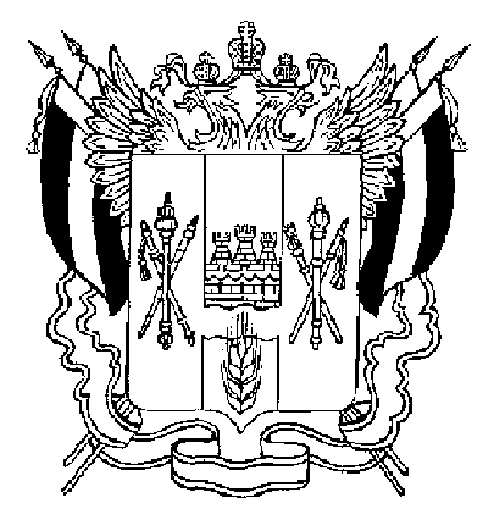 ПРАВИТЕЛЬСТВО РОСТОВСКОЙ ОБЛАСТИПОСТАНОВЛЕНИЕ от 26.10.2018  678г. Ростов-на-ДонуВ редакции постановлений Правительства Ростовской области от 10.04.2019 № 254, от 30.05.2019 № 393, от 09.12.2019 № 910, от 31.12.2019 № 1026, от 08.06.2020 № 525, от 31.08.2020 № 768, от 26.10.2020 № 141, от 28.12.2020 № 400, от 15.03.2021 № 169, от 29.03.2021 № 262, от 22.06.2021 № 476, от 13.09.2021 № 748, от 23.10.2021 № 771Об утверждении государственной программы Ростовской области «Обеспечение общественного порядка и профилактика правонарушений»В соответствии с постановлением Правительства Ростовской области от 10.01.2018 № 1 «Об утверждении Порядка разработки, реализации и оценки эффективности государственных программ Ростовской области» и распоряжением Правительства Ростовской области от 09.08.2018 № 436 «Об утверждении Перечня государственных программ Ростовской области» Правительство Ростовской области постановляет: 1. Утвердить государственную программу Ростовской области «Обеспечение общественного порядка и профилактика правонарушений» согласно приложению  № 1.2. Признать утратившими силу постановления Правительства Ростовской области по Перечню согласно приложению № 2.3. Настоящее постановление вступает в силу со дня его официального опубликования, но не ранее 1 января 2019 г., и распространяется на правоотношения, возникающие начиная с составления проекта областного бюджета на 2019 год и на плановый период 2020 и 2021 годов.4. Контроль за выполнением постановления возложить на заместителя Губернатора Ростовской области Корнеева М.В.ГубернаторРостовской области		    В.Ю. ГолубевПостановление вноситуправление по работе садминистративными органамиПравительства Ростовской областиПриложение № 1к постановлениюПравительстваРостовской областиот 26.10.2018 № 678ГОСУДАРСТВЕННАЯ ПРОГРАММА Ростовской области «Обеспечение общественного порядка и профилактика правонарушений»Паспортгосударственной программы Ростовской области«Обеспечение общественного порядка и профилактика правонарушений»Паспорт подпрограммы «Противодействие коррупции в Ростовской области» Паспортподпрограммы «Профилактика экстремизма и терроризма в Ростовской области»Паспортподпрограммы «Комплексные меры противодействия злоупотреблению наркотиками и их незаконному обороту»Приоритеты и цели в сфере обеспечения общественного порядка и профилактики правонарушений на территории Ростовской областиОсновными приоритетами в сфере обеспечения общественного порядка и профилактики правонарушений на территории Ростовской области являются:создание условий для благоприятной и максимально безопасной для населения обстановки;повышение эффективности работы по профилактике правонарушений среди граждан;систематизация и актуализация нормативно-правовой базы по вопросам противодействия коррупции;обеспечение единообразного применения законодательства Российской Федерации о противодействии коррупции в целях повышения эффективности механизмов предотвращения и урегулирования конфликта интересов;совершенствование мер по противодействию коррупции в сфере закупок товаров, работ, услуг для обеспечения государственных нужд;создание механизмов предупреждения и нейтрализации социальных и межнациональных конфликтов;укрепление режима безопасного функционирования и повышение уровня антитеррористической защищенности организаций и объектов с большим скоплением людей;совершенствование системы выявления и анализа угроз в информационной сфере, повышение защищенности граждан и общества от деструктивного информационного воздействия со стороны экстремистских и террористических организаций;увеличение доли граждан, ведущих здоровый образ жизни;снижение уровня болезненности населения синдромом зависимости от наркотиков, сокращение спроса на наркотики и ограничение их доступности; развитие системы раннего выявления незаконных потребителей наркотиков, в частности, посредством ежегодной диспансеризации.Основные задачи в сфере профилактики правонарушений:устранение факторов, способствующих созданию условий для проявления коррупции;формирование в обществе нетерпимости к коррупционному поведению;привлечение граждан, общественных объединений и средств массовой информации к деятельности по противодействию коррупции;повышение ответственности государственных гражданских служащих Ростовской области при осуществлении ими своих прав и обязанностей;повышение эффективности деятельности государственных органов Ростовской области по противодействию коррупции;предупреждение террористических и экстремистских проявлений, профилактика преступлений в сфере незаконного оборота огнестрельного оружия, взрывчатых веществ и взрывных устройств;усиление антитеррористической защищенности объектов образования, здравоохранения, культуры, спорта, судебных участков мировых судей; организация и проведение профилактических мероприятий с группами риска немедицинского потребления наркотиков, в организованных (трудовых и образовательных) коллективах; оказание гражданам, больным наркоманией и прошедшим лечение от наркомании, услуг по социальной реабилитации с использованием сертификата;формирование системы мотивации граждан к здоровому образу жизни; развитие в обществе негативного отношения к немедицинскому потреблению наркотиков, в том числе путем повышения уровня осведомленности населения о негативных последствиях немедицинского потребления наркотиков и об ответственности за участие в их незаконном обороте.Указанные направления реализуются в соответствии:со Стратегией социально-экономического развития Ростовской области на период до 2030 года;с Указом Президента Российской Федерации от 07.05.2018 № 204 «О национальных целях и стратегических задачах развития Российской Федерации на период до 2024 года»;с Указом Президента Российской Федерации от 16.08.2021 № 478 «О Национальном плане противодействия коррупции на 2021 – 2024 годы»;с Указом Президента Российской Федерации от 02.07.2021 № 400 «О Стратегии национальной безопасности Российской Федерации»;со Стратегией государственной антинаркотической политики Российской Федерации до 2020 года, утвержденной Указом Президента Российской Федерации от 09.06.2010 № 690;с Федеральным законом от 25.12.2008 № 273-ФЗ «О противодействии коррупции»; с Федеральным законом от 06.03.2006 № 35-ФЗ «О противодействии терроризму»; с постановлением Правительства Российской Федерации от 20.06.2011 № 485 «Об утверждении положения о государственной системе мониторинга наркоситуации в Российской Федерации»;с Федеральным законом от 23.06.2016 № 182-ФЗ «Об основах системы профилактики правонарушений в Российской Федерации»;с Областным законом от 29.12.2016 № 933-ЗС «О профилактике правонарушений на территории Ростовской области»;с постановлением Правительства Ростовской области от 26.01.2018 № 37 «О мерах по организации добровольной сдачи гражданами незаконно хранящихся огнестрельного оружия, боеприпасов, взрывчатых веществ и взрывных устройств за вознаграждение в 2018 году». Сведения о показателях государственной программы Ростовской области «Обеспечение общественного порядка и профилактика правонарушений», подпрограмм государственной программы Ростовской области «Обеспечение общественного порядка и профилактика правонарушений» и их значениях приведены в приложении № 1 к государственной программе.Перечень подпрограмм, основных мероприятий государственной программы Ростовской области «Обеспечение общественного порядка и профилактика правонарушений» приведен в приложении № 2 к государственной программе.Расходы областного бюджета на реализацию государственной программы Ростовской области «Обеспечение общественного порядка и профилактика правонарушений» приведены в приложении № 3 к государственной программе.Расходы на реализацию государственной программы приведены в приложении № 4 к государственной программе.Общая характеристика участия муниципальных образований в Ростовской области в реализации  государственной программыУчастие муниципальных образований в Ростовской области предусмотрено в рамках подпрограммы «Профилактика экстремизма и терроризма в Ростовской области» по следующим направлениям: мероприятия по устройству ограждений территорий муниципальных общеобразовательных организаций. Реализация указанных мероприятий осуществляется как за счет собственных средств местных бюджетов, так и при финансовой поддержке из областного бюджета.Сведения о распределении субсидий по муниципальным образованиям 
и направлениям расходования средств подпрограммы «Профилактика экстремизма и терроризма» государственной программы Ростовской области «Обеспечение общественного порядка и профилактика правонарушений» приведены в приложении № 5 к государственной программе. Сведения о показателях по муниципальным образованиям Ростовской области приведены в приложении № 6 к государственной программе.Условия предоставления и методика расчета субсидий местным бюджетам на реализацию муниципальных программ, а также порядок предоставления иных межбюджетных трансфертов местным бюджетам приведены в приложении № 7 к государственной программе. Приложение № 1к государственной программеРостовской области«Обеспечение общественногопорядка и профилактика правонарушений»СВЕДЕНИЯо показателях государственной программы Ростовской области «Обеспечение общественного порядка и профилактика правонарушений», подпрограмм государственной программы Ростовской области «Обеспечение общественного порядка и профилактика правонарушений» и их значениях* Показатель откорректирован по результатам проведенной работы по категорированию и паспортизации всех муниципальных и подведомственных образовательных организаций в 2019 – 2020 годах в соответствии с постановлением Правительства Российской Федерации от 02.08.2019 № 1006.Приложение № 2к государственной программеРостовской области«Обеспечение общественногопорядка и профилактикаправонарушений»Перечень подпрограмм, основных мероприятий государственной программы Ростовской области «Обеспечение общественного порядка и профилактика правонарушений»Примечание.Используемые сокращения:государственная программа – государственная программа Ростовской области «Обеспечение общественного порядка и профилактика правонарушений»;департамент по ОДМС Ростовской области – департамент по обеспечению деятельности мировых судей Ростовской области;минздрав РО – министерство здравоохранения Ростовской области;минкультуры области – министерство культуры Ростовской области;минобразование Ростовской области – министерство общего и профессионального образования Ростовской области;минспорта Ростовской области – министерство по физической культуре и спорту Ростовской области;минтруд области – министерство труда и социального развития Ростовской области;минэкономразвития области – министерство экономического развития Ростовской области;департамент по казачеству – департамент по делам казачества и кадетских учебных заведений Ростовской области;СМИ – средство массовой информации.Приложение № 3к государственной программеРостовской области«Обеспечение общественногопорядка и профилактика правонарушений»Расходыобластного бюджета на реализацию государственной программы Ростовской области «Обеспечение общественного порядка и профилактика правонарушений»Примечание.1. Используемые сокращения:ВР – вид расходов; государственная программа – государственная программа Ростовской области «Обеспечение общественного порядка и профилактика правонарушений»;ГРБС – главный распорядитель бюджетных средств;департамент по ОДМС Ростовской области – департамент по обеспечению деятельности мировых судей Ростовской области;департамент по казачеству – департамент по делам казачества и кадетских учебных заведений Ростовской области;комитет по молодежной политике – комитет по молодежной политике Ростовской области;минобразование Ростовской области – министерство общего и профессионального образования Ростовской области;минкультуры области – министерство культуры Ростовской области;минздрав РО – министерство здравоохранения Ростовской области;минсельхозпрод области – министерство сельского хозяйства и продовольствия Ростовской области;минспорта Ростовской области – министерство по физической культуре и спорту Ростовской области;минтруд области – министерство труда и социального развития Ростовской области;минэкономразвития области – министерство экономического развития Ростовской области;РзПр – раздел, подраздел;ЦСР – целевая статья расходов.2. Х – данные ячейки не заполняются.Приложение № 4к государственной программеРостовской области«Обеспечение общественногопорядка и профилактикаправонарушений»Расходына реализацию государственной программы Ростовской области «Обеспечение общественного порядка и профилактика правонарушений»Примечание.Используемые сокращения:государственная программа – государственная программа Ростовской области «Обеспечение общественного порядка и профилактика правонарушений»;ЖКХ – жилищно-коммунальное хозяйство.Приложение № 5к государственной программеРостовской области«Обеспечение общественногопорядка и профилактика правонарушений»РАСПРЕДЕЛЕНИЕ субсидий по муниципальным образованиям и направлениям расходования средств подпрограммы «Профилактика экстремизма и терроризма в Ростовской области» государственной программы Ростовской области «Обеспечение общественного порядка и профилактика правонарушений»Приложение № 6к государственной программеРостовской области«Обеспечение общественногопорядка и профилактика правонарушений»СВЕДЕНИЯо показателях по муниципальным образованиям Ростовской области Приложение № 7к государственной программе Ростовской области «Обеспечение общественного порядка и профилактика правонарушений»Условия предоставления и методика расчета субсидий местным бюджетам на реализацию муниципальных программ, а также порядок предоставления иных межбюджетных трансфертов местным бюджетамСубсидии предоставляются бюджетам муниципальных районов и городских округов для софинансирования расходных обязательств, возникающих при выполнении полномочий органов местного самоуправления по вопросам местного значения, на мероприятия по устройству ограждений территорий муниципальных общеобразовательных организаций в целях софинансирования особо важных и (или) контролируемых Правительством Ростовской области объектов и направлений расходования средств в рамках расходных обязательств, возникающих при выполнении полномочий органов местного самоуправления.Минобразование Ростовской области в целях определения потребности в расходах, направленных на мероприятия по устройству ограждений территорий муниципальных общеобразовательных организаций, формирует перечень объектов на основании информации органов местного самоуправления, осуществляющих управление в сфере образования, о необходимости выполнения мероприятий и технической возможности выполнения работ.Условиями предоставления субсидий являются:наличие муниципальных программ, утвержденных в установленном порядке и предусматривающих средства местных бюджетов, направляемые на софинансирование расходов на мероприятия по устройству ограждений территорий муниципальных общеобразовательных организаций в соответствии с постановлением Правительства Ростовской области от 28.12.2011 № 302 «Об уровне софинансирования субсидий местным бюджетам для софинансирования расходных обязательств, возникающих при выполнении полномочий органов местного самоуправления по вопросам местного значения»;наличие в правовых актах представительных органов муниципальных образований о местных бюджетах средств местных бюджетов, направляемых на софинансирование расходов на мероприятия по устройству ограждений территорий муниципальных общеобразовательных организаций в соответствии с постановлением Правительства Ростовской области от 28.12.2011 № 302;наличие в правовых актах представительных органов муниципальных образований о местных бюджетах кодов бюджетной классификации доходов для предоставления субсидий, закрепленных за соответствующими главными администраторами доходов местных бюджетов;соблюдение иных условий, предусмотренных постановлением Правительства Ростовской области от 30.08.2012 № 834 «О порядке расходования субсидий и иных межбюджетных трансфертов, предоставляемых из областного бюджета местным бюджетам». Предоставление субсидий бюджетам муниципальных районов и городских округов осуществляется на основании соглашений о предоставлении субсидий, заключенных между минобразованием Ростовской области и администрацией муниципального образования, заявок органов местного самоуправления, осуществляющих управление в сфере образования, представленных в сроки и по форме, установленные минобразованием Ростовской области.Минобразование Ростовской области осуществляет расходование субсидий, предоставляемых бюджетам муниципальных районов и городских округов, в двухдневный срок после зачисления средств на лицевой счет распорядителя в пределах доведенных лимитов бюджетных обязательств и заявок органов местного самоуправления, осуществляющих управление в сфере образования.Финансовые органы муниципальных районов и городских округов Ростовской области в двухдневный срок после получения от территориального органа Федерального казначейства информации о зачислении субсидий в доход бюджета муниципального образования направляют субсидии органам местного самоуправления, осуществляющим управление в сфере образования.Минобразование Ростовской области формирует сводный отчет по муниципальным районам и городским округам об использовании средств субсидий и ежемесячно, не позднее 2-го числа месяца, следующего за отчетным, представляет в министерство финансов Ростовской области сведения о плановых и фактических объемах субсидий нарастающим итогом с начала года по муниципальным районам и городским округам.Минобразование Ростовской области, как главный распорядитель средств областного бюджета, осуществляет финансовый контроль в части обеспечения правомерного, целевого, эффективного использования бюджетных средств. Минобразование Ростовской области вправе давать разъяснения по вопросу предоставления субсидий.Средства субсидий носят целевой характер и не могут быть использованы на другие цели.Администрации муниципальных районов и городских округов направляют минобразованию Ростовской области отчет об использовании средств субсидий в сроки и по формам, установленным минобразованием Ростовской области.Приложение № 2к постановлениюПравительстваРостовской областиот 26.10.2018 № 678Перечень  постановлений Правительства Ростовской области, признанных утратившими силу 1. Постановление Правительства Ростовской области от 25.09.2013 № 600 «Об утверждении государственной программы Ростовской области «Обеспечение общественного порядка и профилактика правонарушений».2. Постановление Правительства Ростовской области от 23.04.2014 № 275 «О внесении изменений в постановление Правительства Ростовской области от 25.09.2013 № 600».3. Постановление Правительства Ростовской области от 23.06.2014 № 451 «О внесении изменений в постановление Правительства Ростовской области от 25.09.2013 № 600».4. Постановление Правительства Ростовской области от 31.07.2014 № 536 «О внесении изменений в постановление Правительства Ростовской области от 25.09.2013 № 600».5. Постановление Правительства Ростовской области от 01.10.2014 № 675 «О внесении изменений в постановление Правительства Ростовской области от 25.09.2013 № 600».6. Постановление Правительства Ростовской области от 29.12.2014 № 907 «О внесении изменений в постановление Правительства Ростовской области от 25.09.2013 № 600».7. Постановление Правительства Ростовской области от 02.03.2015 № 131 «О внесении изменений в постановление Правительства Ростовской области от 25.09.2013 № 600».8. Постановление Правительства Ростовской области от 12.08.2015 № 506 «О внесении изменений в постановление Правительства Ростовской области от 25.09.2013 № 600».9. Постановление Правительства Ростовской области от 18.09.2015 № 601 «О внесении изменений в постановление Правительства Ростовской области от 25.09.2013 № 600».10. Постановление Правительства Ростовской области от 02.12.2015 № 145 «О внесении изменений в постановление Правительства Ростовской области от 25.09.2013 № 600».11. Постановление Правительства Ростовской области от 15.02.2016 № 71 «О внесении изменений в постановление Правительства Ростовской области от 25.09.2013 № 600».12. Постановление Правительства Ростовской области от 27.07.2016 № 546 «О внесении изменений в постановление Правительства Ростовской области от 25.09.2013 № 600».13. Постановление Правительства Ростовской области от 17.08.2016 № 587 «О внесении изменений в постановление Правительства Ростовской области от 25.09.2013 № 600».14. Постановление Правительства Ростовской области от 14.12.2016 № 840 «О внесении изменений в постановление Правительства Ростовской области от 25.09.2013 № 600».15. Постановление Правительства Ростовской области от 29.12.2016 № 928 «О внесении изменений в постановление Правительства Ростовской области от 25.09.2013 № 600».16. Постановление Правительства Ростовской области от 15.02.2017 № 93 «О внесении изменений в постановление Правительства Ростовской области от 25.09.2013 № 600».17. Постановление Правительства Ростовской области от 05.04.2017 № 264 «О внесении изменений в постановление Правительства Ростовской области от 25.09.2013 № 600».18. Постановление Правительства Ростовской области от 15.06.2017 № 432 «О внесении изменений в постановление Правительства Ростовской области от 25.09.2013 № 600».19. Постановление Правительства Ростовской области от 03.08.2017 № 531 «О внесении изменений в постановление Правительства Ростовской области от 25.09.2013 № 600».20. Постановление Правительства Ростовской области от 15.09.2017 № 635 «О внесении изменений в постановление Правительства Ростовской области от 25.09.2013 № 600».21. Постановление Правительства Ростовской области от 12.10.2017 № 697 «О внесении изменений в постановление Правительства Ростовской области от 25.09.2013 № 600».22. Постановление Правительства Ростовской области от 14.02.2018 № 64 «О внесении изменений в постановление Правительства Ростовской области от 25.09.2013 № 600».23. Постановление Правительства Ростовской области от 28.04.2018 № 264 «О внесении изменений в постановление Правительства Ростовской области от 25.09.2013 № 600».24. Постановление Правительства Ростовской области от 23.05.2018 № 331 «О внесении изменений в постановление Правительства Ростовской области от 25.09.2013 № 600».25. Постановление Правительства Ростовской области от 05.09.2018 № 563 «О внесении изменений в постановление Правительства Ростовской области от 25.09.2013 № 600».Наименование государственной программы –государственная программа Ростовской области «Обеспечение общественного порядка и профилактика правонарушений» (далее  также – государственная программа)Ответственный исполнитель государственной программы –Правительство Ростовской области (управление по работе с административными органами)Соисполнители государственной программы –Правительство Ростовской области (управление по противодействию коррупции при Губернаторе Ростовской области, служба по обеспечению деятельности антитеррористической комиссии, служба по обеспечению деятельности антинаркотической комиссии)Участники государственной программы –Правительство Ростовской области (управление инноваций в органах власти, управление информационной политики, управление социально-политических коммуникаций, управление по кадровой работе);министерство культуры Ростовской области (далее – минкультуры области);министерство общего и профессионального образования Ростовской области (далее также – минобразование Ростовской области);министерство экономического развития Ростовской области (далее – минэкономразвития области);министерство здравоохранения Ростовской области (далее также – минздрав РО);министерство по физической культуре и спорту Ростовской области (далее также – минспорта Ростовской области);министерство сельского хозяйства и продовольствия Ростовской области (далее – минсельхозпрод области);министерство труда и социального развития области (далее – минтруд области);департамент по делам казачества и кадетских учебных заведений Ростовской области (далее также – департамент по казачеству);департамент по обеспечению деятельности мировых судей (далее – департамент по ОДМС Ростовской области);комитет по молодежной политике Ростовской области (далее – комитет по молодежной политике);управление государственной службы занятости населения Ростовской области (далее – УГСЗН Ростовской области);органы местного самоуправления муниципальных образований в Ростовской области, в случае принятия ими соответствующих решений (далее – органы местного самоуправления)Подпрограммы государственной программы –«Противодействие коррупции в Ростовской области».«Профилактика экстремизма и терроризма в Ростовской области».«Комплексные меры противодействия злоупотреблению наркотиками и их незаконному обороту»Программно-целевые инструменты государственной программы –отсутствуютЦели государственной программы –повышение качества и результативности реализуемых мер по охране общественного порядка, снижение уровня преступности, противодействию терроризму и экстремизму Задачи государственной программы –повышение эффективности реализации антикоррупционных мер;создание условий для повышения эффективности антитеррористической деятельности, противодействия проявлениям экстремизма и ксенофобии;создание условий для снижения уровня болезненности населения синдромом зависимости от наркотиковЦелевые показатели государственной программы –доля жителей Ростовской области, столкнувшихся с проявлениями коррупции;доля граждан, опрошенных в ходе мониторинга общественного мнения, которые лично сталкивались с конфликтами на межнациональной почве;численность пациентов, состоящих на учете 
в лечебно-профилактических организациях с диагнозом наркомания, в расчете на 100 тыс. населенияЭтапы и сроки реализации государственной программы –2019 – 2030 годы. Этапы реализации не выделяются Ресурсное обеспечение государственной программы –общий объем финансирования государственной программы составляет 942 103,0 тыс. рублей, в том числе: в 2019 году – 112 604,9 тыс. рублей;в 2020 году – 101 642,7 тыс. рублей;в 2021 году – 89 130,6 тыс. рублей; в 2022 году – 61 041,5 тыс. рублей;в 2023 году – 61 206,5 тыс. рублей; в 2024 году – 78 845,2 тыс. рублей;в 2025 году – 73 013,6 тыс. рублей;в 2026 году – 72 863,6 тыс. рублей;в 2027 году – 73 013,6 тыс. рублей;в 2028 году – 72 863,6 тыс. рублей; в 2029 году – 73 013,6 тыс. рублей;в 2030 году – 72 863,6 тыс. рублей;из них:средства областного бюджета – 927 623,8 тыс. рублей, в том числе:в 2019 году – 109 967,0 тыс. рублей;в 2020 году – 96 439,3 тыс. рублей;в 2021 году – 88 474,3 тыс. рублей; в 2022 году – 61 041,5 тыс. рублей;в 2023 году – 61 206,5 тыс. рублей; в 2024 году – 72 863,6 тыс. рублей;в 2025 году – 73 013,6 тыс. рублей;в 2026 году – 72 863,6 тыс. рублей;в 2027 году – 73 013,6 тыс. рублей;в 2028 году – 72 863,6 тыс. рублей; в 2029 году – 73 013,6 тыс. рублей;в 2030 году – 72 863,6 тыс. рублей;средства местных бюджетов – 14 479,2 тыс. рублей, в том числе:в 2019 году – 2 637,9 тыс. рублей;в 2020 году – 5 203,4 тыс. рублей;в 2021 году – 656,3 тыс. рублей; в 2024 году – 5 981,6 тыс. рублейОжидаемые результаты реализации государственной программы –как результат проделанной профилактической работы по профилактике правонарушений – снижение уровня преступности по отношению к 2017 году на 5 процентов до 2024 года и на 10 процентов до 2030 года; обеспечение подавляющего большинства учреждений социальной сферы системами технической защиты объектов;снижение количества граждан, лично сталкивавшихся за последний год с проявлениями коррупции в Ростовской области;недопущение распространения незаконного потребления наркотиков;увеличение количества больных наркоманией, прошедших лечение и реабилитацию, длительность ремиссии у которых составляет не менее 2 лет;увеличение обучающихся и воспитанников, прошедших обучение по образовательным программам профилактической (антинаркотической) направленностиНаименование подпрограммы–подпрограмма «Противодействие коррупции в Ростовской области» (далее также – подпрограмма 1)Ответственный исполнитель подпрограммы 1–Правительство Ростовской области (управление по противодействию коррупции при Губернаторе Ростовской области)Участники подпрограммы 1–Правительство Ростовской области (управление инноваций в органах власти, управление информационной политики, управление социально-политических коммуникаций, управление по кадровой работе, управление по работе с обращениями граждан и организаций, пресс-служба Губернатора Ростовской области);минэкономразвития области;комитет по молодежной политике;иные органы исполнительной власти Ростовской областиПрограммно-целевые инструментыПодпрограммы 1–отсутствуютЦель подпрограммы 1–снижение уровня коррупционных проявлений в органах исполнительной власти Ростовской области и организациях, созданных для выполнения задач, поставленных перед органами исполнительной власти Ростовской областиЗадачи подпрограммы 1–совершенствование правового и организационного обеспечения реализации антикоррупционных мер;усиление взаимодействия с институтами гражданского общества, гражданами по вопросам противодействия коррупции;повышение эффективности просветительских, образовательных, пропагандистских и иных мероприятий по вопросам противодействия коррупцииЦелевые показатели подпрограммы 1–количество государственных гражданских служащих Ростовской области и муниципальных служащих муниципальных образований в Ростовской области, прошедших обучение по образовательным программам в области противодействия коррупции; количество педагогических работников, реализующих мероприятия антикоррупционного просвещения и воспитания в образовательных организациях (элективные, факультативные курсы, модули в рамках предметов, дисциплин правовой направленности);количество руководителей и заместителей руководителей образовательных организаций, прошедших обучение по реализации мероприятий антикоррупционного просвещения и воспитания в образовательных организациях (элективные, факультативные курсы, модули в рамках предметов, дисциплин правовой направленности);доля обучающихся и воспитанников, прошедших обучение по образовательным программам профилактической направленности: общеобразовательные школы (от общего количества обучающихся III ступени);доля обучающихся и студентов профессиональных образовательных организаций, участвующих в мероприятиях, направленных на формирование антикоррупционного мировоззрения, повышение уровня правосознания (от общего количества обучающихся);доля граждан, положительно оценивающих открытость деятельности органов исполнительной власти Ростовской области;  доля размещенных органами исполнительной власти Ростовской области  на Едином портале независимой антикоррупционной экспертизы Ростовской области (regulation.donland.ru)  проектов нормативных правовых актов для проведения  независимой антикоррупционной экспертизы от общего количества проектов нормативных правовых актов, прошедших антикоррупционную экспертизуЭтапы и сроки реализации подпрограммы 1–2019 – 2030 годы. Этапы реализации не выделяютсяРесурсное обеспечение подпрограммы 1–общий объем финансирования подпрограммы составляет 16 373,6 тыс. рублей, в том числе 16 373,6 тыс. рублей – из средств областного бюджета:в 2019 году – 1 328,5 тыс. рублей;в 2020 году – 1 219,1 тыс. рублей;в 2021 году – 1 261,5 тыс. рублей;в 2022 году – 1 396,5 тыс. рублей;в 2023 году – 1 261,5 тыс. рублей;в 2024 году – 1 479,5 тыс. рублейв 2025 году – 1 329,5 тыс. рублей;в 2026 году – 1 479,5 тыс. рублей;в 2027 году – 1 329,5 тыс. рублей;в 2028 году – 1 479,5 тыс. рублей;в 2029 году – 1 329,5 тыс. рублей;в 2030 году – 1 479,5 тыс. рублейОжидаемые результатыреализации подпрограммы 1–в результате реализации подпрограммы предполагается:формирование в обществе нетерпимости к коррупционному поведению;повышение правового сознания и правовой культуры населения Ростовской области;повышение уровня доверия граждан к органам государственной власти Ростовской области; повышение уровня информационной открытости органов исполнительной власти Ростовской области по всем аспектам деятельности;расширение использования механизмов участия институтов гражданского общества, средств массовой информации в реализации государственной политики противодействия коррупции;повышение эффективности противодействия коррупции при осуществлении закупок товаров, работ, услуг для обеспечения государственных нужд Наименование подпрограммы–подпрограмма «Профилактика экстремизма и терроризма в Ростовской области» (далее также – подпрограмма 2)Ответственный исполнительподпрограммы 2–Правительство Ростовской области (служба по обеспечению деятельности антитеррористической  комиссии)Участники Подпрограммы 2–Правительство Ростовской области (управление информационной политики, управление социально-политических коммуникаций);минздрав РО;минкультуры области;минобразование Ростовской области;минспорта Ростовской области;минтруд области;комитет по молодежной политике;департамент по ОДМС Ростовской области;органы местного самоуправленияПрограммно-целевые инструменты подпрограммы 2–отсутствуют Цель подпрограммы 2–повышение эффективности антитеррористической деятельности, противодействия проявлениям экстремизма и ксенофобииЗадачи подпрограммы 2–проведение воспитательной, пропагандистской работы с населением Ростовской области, направленной на предупреждение террористической и экстремистской деятельности, повышение бдительности; повышение уровня межведомственного взаимодействия по профилактике экстремизма и терроризма; усиление антитеррористической защищенности объектов образовательных организаций, учреждений здравоохранения, культуры, спорта, судебных участков мировых судей и других объектов с массовым пребыванием граждан;привлечение граждан, негосударственных структур, в том числе СМИ и общественных объединений для обеспечения максимальной эффективности в профилактике экстремизма и терроризма Целевые показатели подпрограммы 2–доля учреждений социальной сферы, судебных участков мировых судей с наличием системы технической защиты объектов;доля муниципальных образовательных организаций, учреждений, имеющих ограждение территорий по периметру;количество зарегистрированных преступлений, совершенных в общественных местах, в том числе на улицах, с использованием оружия, имитирующих их устройств, в том числе огнестрельного оружия, взрывчатых веществ и взрывных устройств;количество зарегистрированных преступлений, связанных с терроризмом и экстремизмомЭтапы и сроки реализации подпрограммы 2–2019 – 2030 годы. Этапы реализации не выделяютсяРесурсное обеспечение подпрограммы 2–общий объем финансирования подпрограммы составляет 802 918,2 тыс. рублей, в том числе: в 2019 году – 100 729,3 тыс. рублей;в 2020 году – 91 346,1 тыс. рублей;в 2021 году – 77 584,4 тыс. рублей;в 2022 году – 49 660,3 тыс. рублей;в 2023 году – 49 660,3 тыс. рублей;в 2024 году – 67 118,2 тыс. рублей;в 2025 году – 61 136,6 тыс. рублей; в 2026 году – 61 136,6 тыс. рублей;в 2027 году – 61 136,6 тыс. рублей;в 2028 году – 61 136,6 тыс. рублей;в 2029 году – 61 136,6 тыс. рублей;в 2030 году – 61 136,6 тыс. рублей;из них:средства областного бюджета – 788 439,0 тыс. рублей, в том числе:в 2019 году – 98 091,4 тыс. рублей;в 2020 году – 86 142,7 тыс. рублей;в 2021 году – 76 928,1 тыс. рублей;в 2022 году – 49 660,3 тыс. рублей;в 2023 году – 49 660,3 тыс. рублей;в 2024 году – 61 136,6 тыс. рублей;в 2025 году – 61 136,6 тыс. рублей; в 2026 году – 61 136,6 тыс. рублей;в 2027 году – 61 136,6 тыс. рублей;в 2028 году – 61 136,6 тыс. рублей;в 2029 году – 61 136,6 тыс. рублей;в 2030 году – 61 136,6 тыс. рублей;средства местных бюджетов – 14 479,2 тыс. рублей, в том числе:в 2019 году – 2 637,9 тыс. рублей;в 2020 году – 5 203,4 тыс. рублей;в 2021 году – 656,3 тыс. рублей; в 2024 году – 5 981,6 тыс. рублей».Ожидаемые результаты реализацииподпрограммы 2–в результате реализации подпрограммы предполагается:обеспечение стабильности в межнациональных отношениях в обществе, повышение безопасности населения от возможных террористических угроз;формирование позитивных моральных и нравственных ценностей, определяющих отрицательное отношение к проявлению ксенофобии и межнациональной нетерпимости; снижение риска совершения террористических актов и масштабов негативных последствий;снижение количества преступлений, совершенных в общественных местах, в том числе на улицах, с использованием оружия, имитирующих их устройств, в том числе огнестрельного оружия, взрывчатых веществ и взрывных устройствНаименование подпрограммы–подпрограмма «Комплексные меры противодействия злоупотреблению наркотиками и их незаконному обороту» (далее также – подпрограмма 3)Ответственный исполнительподпрограммы 3–Правительство Ростовской области (служба по обеспечению деятельности антинаркотической комиссии)Участники подпрограммы 3–Правительство Ростовской области (управление информационной политики); минздрав РО;минкультуры области;минобразование Ростовской области;минспорта Ростовской области;минсельхозпрод области;минтруд области;департамент по казачеству;комитет по молодежной политике; УГСЗН Ростовской областиПрограммно-целевые инструментыподпрограммы 3–отсутствуют Цели подпрограммы 3–снижение уровня болезненности населения синдромом зависимости от наркотиковЗадачи подпрограммы 3–мониторинг развития наркоситуации в Ростовской области;формирование системы мотивации граждан к здоровому образу жизни, включая отказ от вредных привычек;раннее выявление потребителей наркотиков, мотивирование их на участие в программах комплексной реабилитации;развитие системы наркологической помощи больным наркоманией и их социальной реабилитации;принятие мер по устранению условий, способствующих распространению наркоманииЦелевые показатели подпрограммы 3–доля больных наркоманией, прошедших лечение и реабилитацию, длительность ремиссии у которых составляет не менее двух лет, по отношению к общему числу больных наркоманией, прошедших лечение и реабилитацию;доля обучающихся и воспитанников, прошедших социально-психологическое тестирование с целью раннего выявления незаконного потребления наркотических средств и психотропных веществ, от числа подлежащих тестированию;доля обучающихся общеобразовательных и профессиональных образовательных организаций, систематически занимающихся физической культурой и спортомЭтапы и сроки реализации подпрограммы 3–2019 – 2030 годы. Этапы реализации не выделяютсяРесурсное обеспечение подпрограммы 3–общий объем финансирования подпрограммы составляет 122 811,2 тыс. рублей, в том числе          122 811,2 тыс. рублей – из средств областного бюджета:в 2019 году – 10 547,1 тыс. рублей;в 2020 году –   9 077,5 тыс. рублей;в 2021 году – 10 284,7 тыс. рублей;в 2022 году –   9 984,7 тыс. рублей;в 2023 году – 10 284,7 тыс. рублей;в 2024 году – 10 247,5 тыс. рублей;в 2025 году – 10 547,5 тыс. рублей;в 2026 году – 10 247,5 тыс. рублей;в 2027 году – 10 547,5 тыс. рублей;в 2028 году – 10 247,5 тыс. рублей;в 2029 году – 10 547,5 тыс. рублей;в 2030 году – 10 247,5 тыс. рублейОжидаемые результаты реализацииподпрограммы 3–в результате реализации подпрограммы предполагается:снижение уровня заболеваемости населения наркоманией;повышение уровня вовлеченности обучающихся в занятия физической культурой и спортом;уменьшение степени негативного воздействия наркопреступности на экономическую и общественно-политическую жизнь;снижение социальной напряженности в обществе, обусловленной масштабами распространения немедицинского потребления наркотиковЗаместитель начальникауправления документационногообеспечения Правительства Ростовской области – начальникотдела нормативных документовВ.В. Сечков№ п/пНомер и наименованиепоказателяВид показателяЕдиница
измеренияДанные для расчета значений показателяДанные для расчета значений показателяЗначение показателяЗначение показателяЗначение показателяЗначение показателяЗначение показателяЗначение показателяЗначение показателяЗначение показателяЗначение показателяЗначение показателяЗначение показателяЗначение показателя№ п/пНомер и наименованиепоказателяВид показателяЕдиница
измерения2017год2018год2019год2020год2021год2022год2023год2024год2025год2026год2027год2028год2029год2030год123345667789101112131414151617181. Государственная программа Ростовской области «Обеспечение общественного порядка и профилактика правонарушений»1. Государственная программа Ростовской области «Обеспечение общественного порядка и профилактика правонарушений»1. Государственная программа Ростовской области «Обеспечение общественного порядка и профилактика правонарушений»1. Государственная программа Ростовской области «Обеспечение общественного порядка и профилактика правонарушений»1. Государственная программа Ростовской области «Обеспечение общественного порядка и профилактика правонарушений»1. Государственная программа Ростовской области «Обеспечение общественного порядка и профилактика правонарушений»1. Государственная программа Ростовской области «Обеспечение общественного порядка и профилактика правонарушений»1. Государственная программа Ростовской области «Обеспечение общественного порядка и профилактика правонарушений»1. Государственная программа Ростовской области «Обеспечение общественного порядка и профилактика правонарушений»1. Государственная программа Ростовской области «Обеспечение общественного порядка и профилактика правонарушений»1. Государственная программа Ростовской области «Обеспечение общественного порядка и профилактика правонарушений»1. Государственная программа Ростовской области «Обеспечение общественного порядка и профилактика правонарушений»1. Государственная программа Ростовской области «Обеспечение общественного порядка и профилактика правонарушений»1. Государственная программа Ростовской области «Обеспечение общественного порядка и профилактика правонарушений»1. Государственная программа Ростовской области «Обеспечение общественного порядка и профилактика правонарушений»1. Государственная программа Ростовской области «Обеспечение общественного порядка и профилактика правонарушений»1. Государственная программа Ростовской области «Обеспечение общественного порядка и профилактика правонарушений»1. Государственная программа Ростовской области «Обеспечение общественного порядка и профилактика правонарушений»1. Государственная программа Ростовской области «Обеспечение общественного порядка и профилактика правонарушений»1. Государственная программа Ростовской области «Обеспечение общественного порядка и профилактика правонарушений»1. Государственная программа Ростовской области «Обеспечение общественного порядка и профилактика правонарушений»1. Государственная программа Ростовской области «Обеспечение общественного порядка и профилактика правонарушений»1.1.Показатель 1. Доля жителей Ростовской области, столкнувшихся с проявлениями коррупцииведомственныйведомственныйпроцентов25,028,028,027,527,527,026,526,025,525,024,524,024,023,523,022,522,01.2.Показатель 2.Доля граждан, опрошенных в ходе мониторинга общественного мнения, которые лично сталкивались с конфликтами на межнациональной почвеведомственныйведомственныйпроцентов4,04,04,04,04,04,04,04,04,04,04,04,04,04,04,04,04,01.3.Показатель 3.Численность пациентов, состоящих на учете в лечебно-профилактических организациях с диагнозом наркомания, в расчете на 100 тыс. населения статистическийстатистическийчеловек / 100 тыс. населения209,2203,0203,0196,0196,0190,0189,0187,0186,0185,0184,5183,0183,0182,5181,0180,0179,02. Подпрограмма «Противодействие коррупции в Ростовской области»2. Подпрограмма «Противодействие коррупции в Ростовской области»2. Подпрограмма «Противодействие коррупции в Ростовской области»2. Подпрограмма «Противодействие коррупции в Ростовской области»2. Подпрограмма «Противодействие коррупции в Ростовской области»2. Подпрограмма «Противодействие коррупции в Ростовской области»2. Подпрограмма «Противодействие коррупции в Ростовской области»2. Подпрограмма «Противодействие коррупции в Ростовской области»2. Подпрограмма «Противодействие коррупции в Ростовской области»2. Подпрограмма «Противодействие коррупции в Ростовской области»2. Подпрограмма «Противодействие коррупции в Ростовской области»2. Подпрограмма «Противодействие коррупции в Ростовской области»2. Подпрограмма «Противодействие коррупции в Ростовской области»2. Подпрограмма «Противодействие коррупции в Ростовской области»2. Подпрограмма «Противодействие коррупции в Ростовской области»2. Подпрограмма «Противодействие коррупции в Ростовской области»2. Подпрограмма «Противодействие коррупции в Ростовской области»2. Подпрограмма «Противодействие коррупции в Ростовской области»2. Подпрограмма «Противодействие коррупции в Ростовской области»2. Подпрограмма «Противодействие коррупции в Ростовской области»2. Подпрограмма «Противодействие коррупции в Ростовской области»2. Подпрограмма «Противодействие коррупции в Ростовской области»2.1.Показатель 1.1.Количество государственных гражданских служащих Ростовской области и муниципальных служащих муниципальных образований в Ростовской области, прошедших обучение по образовательным программам в области противодействия коррупцииведомственныйведомственныйчеловек135,0130,0130,0130,0130,0130,0130,0130,0130,0130,0130,0130,0130,0130,0130,0130,0130,02.2.Показатель 1.2.Количество педагогических работников, реализующих мероприятия антикоррупционного просвещения и воспитания в образовательных организациях (элективные, факультативные курсы, модули в рамках предметов, дисциплин правовой направленности)ведомственныйведомственныйчеловек1 1671 1671 1671 1721 1721 1721 1721 1721 1721 1721 1721 1721 1721 1721 1721 1721 1722.3.Показатель 1.3.Количество руководителей и заместителей руководителей образовательных организаций, прошедших обучение по реализации мероприятий антикоррупционного просвещения и воспитания в образовательных организациях (элективные, факультативные курсы, модули в рамках предметов, дисциплин правовой направленности)ведомственныйведомственныйчеловек8008008008008008008008008008008008008008008008008002.4.Показатель 1.4.Доля обучающихся и воспитанников, прошедших обучение по образовательным программам профилактической направленности: общеобразовательные школы (от общего количества обучающихся III ступени)ведомственныйведомственныйпроцентов100,0100,0100,0100,0100,0100,0100,0100,0100,0100,0100,0100,0100,0100,0100,0100,0100,02.5.Показатель 1.5.Доля обучающихся и студентов профессиональных образовательных организаций, участвующих в мероприятиях, направленных на формирование антикоррупционного мировоззрения, повышение уровня правосознания (от общего количества обучающихся)ведомственныйведомственныйпроцентов100,0100,0100,0100,0100,0100,0100,0100,0100,0100,0100,0100,0100,0100,0100,0100,0100,02.6.Показатель 1.6.Доля граждан, положительно оценивающих открытость деятельности органов исполнительной власти Ростовской области ведомственныйведомственныйпроцентных пунктов44,043,043,043,543,544,044,545,045,546,046,547,047,047,548,048,549,02.7.Показатель 1.7.Доля размещенных органами исполнительной власти Ростовской области на Едином портале независимой антикоррупционной экспертизы Ростовской области (regulation.donland.ru) проектов нормативных правовых актов для проведения независимой антикоррупционной экспертизы от количества проектов нормативных правовых актов, прошедших антикоррупционную экспертизуведомственныйведомственныйпроцентныхпунктов88,089,089,090,090,091,0100,0100,0100,0100,0100,0100,0100,0100,0100,0100,0100,03. Подпрограмма «Профилактика экстремизма и терроризма в Ростовской области»3. Подпрограмма «Профилактика экстремизма и терроризма в Ростовской области»3. Подпрограмма «Профилактика экстремизма и терроризма в Ростовской области»3. Подпрограмма «Профилактика экстремизма и терроризма в Ростовской области»3. Подпрограмма «Профилактика экстремизма и терроризма в Ростовской области»3. Подпрограмма «Профилактика экстремизма и терроризма в Ростовской области»3. Подпрограмма «Профилактика экстремизма и терроризма в Ростовской области»3. Подпрограмма «Профилактика экстремизма и терроризма в Ростовской области»3. Подпрограмма «Профилактика экстремизма и терроризма в Ростовской области»3. Подпрограмма «Профилактика экстремизма и терроризма в Ростовской области»3. Подпрограмма «Профилактика экстремизма и терроризма в Ростовской области»3. Подпрограмма «Профилактика экстремизма и терроризма в Ростовской области»3. Подпрограмма «Профилактика экстремизма и терроризма в Ростовской области»3. Подпрограмма «Профилактика экстремизма и терроризма в Ростовской области»3. Подпрограмма «Профилактика экстремизма и терроризма в Ростовской области»3. Подпрограмма «Профилактика экстремизма и терроризма в Ростовской области»3. Подпрограмма «Профилактика экстремизма и терроризма в Ростовской области»3. Подпрограмма «Профилактика экстремизма и терроризма в Ростовской области»3. Подпрограмма «Профилактика экстремизма и терроризма в Ростовской области»3. Подпрограмма «Профилактика экстремизма и терроризма в Ростовской области»3. Подпрограмма «Профилактика экстремизма и терроризма в Ростовской области»3. Подпрограмма «Профилактика экстремизма и терроризма в Ростовской области»3.1.Показатель 2.1.Доля учреждений социальной сферы, судебных участков мировых судей Ростовской области с наличием системы технической защиты объектов, в том числе:	ведомственныйпроцентовпроцентов81,281,287,491,398,398,398,598,799,0100,0100,0100,0100,0100,0100,0100,0100,03.1.Показатель 2.1.Доля учреждений социальной сферы, судебных участков мировых судей Ростовской области с наличием системы технической защиты объектов, в том числе:ведомственныйведомственныйпроцентов81,287,487,491,391,398,396,897,398,098,899,099,399,399,599,899,8100,0*3.1.1.Министерство здравоохранения Ростовской областиведомственныйведомственныйпроцентов80,786,686,693,093,0100,0100,0100,0100,0100,0100,0100,0100,0100,0100,0100,0100,03.1.2.Министерство общего и профессионального образования Ростовской областиведомственныйведомственныйпроцентов82,285,185,188,088,091,092,093,094,095,096,097,097,098,099,099,0100,0.*3.1.3.Министерство по физической культуре и спорту Ростовской областиведомственныйведомственныйпроцентов92,0100,0100,0100,0100,0100,0100,0100,0100,0100,0100,0100,0100,0100,0100,0100,0100,03.1.4.Департамент по обеспечению деятельности мировых судей Ростовской областиведомственныйведомственныйпроцентов70,078,078,084,084,093,095,096,098,0100,0100,0100,0100,0100,0100,0100,0100,03.3.Показатель 2.3.Количество зарегистрированных преступлений, совершенных в общественных местах, в том числе на улицах, с использованием оружия, имитирующих их устройств, в том числе огнестрельного оружия, взрывчатых веществ и взрывных устройствведомственныйведомственныйколичествопреступлений1451411411411411411411401401401391391391391381381383.4.Показатель 2.4.Количество зарегистрированных преступлений, связанных с терроризмом и экстремизмомведомственныйведомственныйколичество преступлений52525252525252525251515151515151504. Подпрограмма «Комплексные меры противодействия злоупотреблению наркотиками и их незаконному обороту»4. Подпрограмма «Комплексные меры противодействия злоупотреблению наркотиками и их незаконному обороту»4. Подпрограмма «Комплексные меры противодействия злоупотреблению наркотиками и их незаконному обороту»4. Подпрограмма «Комплексные меры противодействия злоупотреблению наркотиками и их незаконному обороту»4. Подпрограмма «Комплексные меры противодействия злоупотреблению наркотиками и их незаконному обороту»4. Подпрограмма «Комплексные меры противодействия злоупотреблению наркотиками и их незаконному обороту»4. Подпрограмма «Комплексные меры противодействия злоупотреблению наркотиками и их незаконному обороту»4. Подпрограмма «Комплексные меры противодействия злоупотреблению наркотиками и их незаконному обороту»4. Подпрограмма «Комплексные меры противодействия злоупотреблению наркотиками и их незаконному обороту»4. Подпрограмма «Комплексные меры противодействия злоупотреблению наркотиками и их незаконному обороту»4. Подпрограмма «Комплексные меры противодействия злоупотреблению наркотиками и их незаконному обороту»4. Подпрограмма «Комплексные меры противодействия злоупотреблению наркотиками и их незаконному обороту»4. Подпрограмма «Комплексные меры противодействия злоупотреблению наркотиками и их незаконному обороту»4. Подпрограмма «Комплексные меры противодействия злоупотреблению наркотиками и их незаконному обороту»4. Подпрограмма «Комплексные меры противодействия злоупотреблению наркотиками и их незаконному обороту»4. Подпрограмма «Комплексные меры противодействия злоупотреблению наркотиками и их незаконному обороту»4. Подпрограмма «Комплексные меры противодействия злоупотреблению наркотиками и их незаконному обороту»4. Подпрограмма «Комплексные меры противодействия злоупотреблению наркотиками и их незаконному обороту»4. Подпрограмма «Комплексные меры противодействия злоупотреблению наркотиками и их незаконному обороту»4. Подпрограмма «Комплексные меры противодействия злоупотреблению наркотиками и их незаконному обороту»4. Подпрограмма «Комплексные меры противодействия злоупотреблению наркотиками и их незаконному обороту»4. Подпрограмма «Комплексные меры противодействия злоупотреблению наркотиками и их незаконному обороту»4.1.Показатель 3.1.Доля больных наркоманией, прошедших лечение и реабилитацию, длительность ремиссии у которых составляет не менее двух лет, по отношению к общему числу больных наркоманией, прошедших лечение и реабилитациюстатистическийстатистическийпроцентов7,47,47,47,57,57,67,67,77,77,77,87,87,87,88,08,08,04.2.Показатель 3.2.Доля обучающихся и воспитанников, прошедших социально-психологическое тестирование с целью раннего выявления незаконного потребления наркотических средств и психотропных веществ, от числа подлежащих тестированию ведомственныйведомственныйпроцентов92,092,392,392,792,793,093,493,794,094,094,096,096,096,096,097,598,04.3.Показатель 3.3.Доля обучающихся общеобразовательных и профессиональных образовательных организаций, систематически занимающихся физической культурой и спортомведомственныйведомственныйпроцентов90,390,690,690,990,991,291,591,892,192,492,692,892,899,099,099,0100,0№
п/пНомер и наименование основного мероприятия подпрограммыСоисполнитель, участник, ответственный за исполнение основного мероприятияСрокСрокОжидаемый результат (краткое описание)Последствия нереализацииосновного мероприятияСвязь с показателями государственной программы (подпрограммы)№
п/пНомер и наименование основного мероприятия подпрограммыСоисполнитель, участник, ответственный за исполнение основного мероприятияначала 
реализацииокончания реализацииОжидаемый результат (краткое описание)Последствия нереализацииосновного мероприятияСвязь с показателями государственной программы (подпрограммы)1223456788I. Подпрограмма «Противодействие коррупции в Ростовской области»I. Подпрограмма «Противодействие коррупции в Ростовской области»I. Подпрограмма «Противодействие коррупции в Ростовской области»I. Подпрограмма «Противодействие коррупции в Ростовской области»I. Подпрограмма «Противодействие коррупции в Ростовской области»I. Подпрограмма «Противодействие коррупции в Ростовской области»I. Подпрограмма «Противодействие коррупции в Ростовской области»I. Подпрограмма «Противодействие коррупции в Ростовской области»I. Подпрограмма «Противодействие коррупции в Ростовской области»1. Цель 1 подпрограммы 1 «Снижение уровня коррупционных проявлений в органах исполнительной власти Ростовской области и организациях, созданных для выполнения задач, поставленных перед органами исполнительной власти Ростовской области»1. Цель 1 подпрограммы 1 «Снижение уровня коррупционных проявлений в органах исполнительной власти Ростовской области и организациях, созданных для выполнения задач, поставленных перед органами исполнительной власти Ростовской области»1. Цель 1 подпрограммы 1 «Снижение уровня коррупционных проявлений в органах исполнительной власти Ростовской области и организациях, созданных для выполнения задач, поставленных перед органами исполнительной власти Ростовской области»1. Цель 1 подпрограммы 1 «Снижение уровня коррупционных проявлений в органах исполнительной власти Ростовской области и организациях, созданных для выполнения задач, поставленных перед органами исполнительной власти Ростовской области»1. Цель 1 подпрограммы 1 «Снижение уровня коррупционных проявлений в органах исполнительной власти Ростовской области и организациях, созданных для выполнения задач, поставленных перед органами исполнительной власти Ростовской области»1. Цель 1 подпрограммы 1 «Снижение уровня коррупционных проявлений в органах исполнительной власти Ростовской области и организациях, созданных для выполнения задач, поставленных перед органами исполнительной власти Ростовской области»1. Цель 1 подпрограммы 1 «Снижение уровня коррупционных проявлений в органах исполнительной власти Ростовской области и организациях, созданных для выполнения задач, поставленных перед органами исполнительной власти Ростовской области»1. Цель 1 подпрограммы 1 «Снижение уровня коррупционных проявлений в органах исполнительной власти Ростовской области и организациях, созданных для выполнения задач, поставленных перед органами исполнительной власти Ростовской области»1. Цель 1 подпрограммы 1 «Снижение уровня коррупционных проявлений в органах исполнительной власти Ростовской области и организациях, созданных для выполнения задач, поставленных перед органами исполнительной власти Ростовской области»1.1. Задача 1 подпрограммы 1 «Совершенствование правового и организационного обеспечения реализации антикоррупционных мер»1.1. Задача 1 подпрограммы 1 «Совершенствование правового и организационного обеспечения реализации антикоррупционных мер»1.1. Задача 1 подпрограммы 1 «Совершенствование правового и организационного обеспечения реализации антикоррупционных мер»1.1. Задача 1 подпрограммы 1 «Совершенствование правового и организационного обеспечения реализации антикоррупционных мер»1.1. Задача 1 подпрограммы 1 «Совершенствование правового и организационного обеспечения реализации антикоррупционных мер»1.1. Задача 1 подпрограммы 1 «Совершенствование правового и организационного обеспечения реализации антикоррупционных мер»1.1. Задача 1 подпрограммы 1 «Совершенствование правового и организационного обеспечения реализации антикоррупционных мер»1.1. Задача 1 подпрограммы 1 «Совершенствование правового и организационного обеспечения реализации антикоррупционных мер»1.1. Задача 1 подпрограммы 1 «Совершенствование правового и организационного обеспечения реализации антикоррупционных мер»1.1.1.Основное мероприятие 1.1. Совершенствование нормативного правового регулирования в сфере противодействия коррупции, в том числе по вопросам деятельности комиссии по координации работы по противодействию коррупции в Ростовской области (далее – комиссия) Основное мероприятие 1.1. Совершенствование нормативного правового регулирования в сфере противодействия коррупции, в том числе по вопросам деятельности комиссии по координации работы по противодействию коррупции в Ростовской области (далее – комиссия) Правительство Ростовской области (управление по противодействию коррупции, правовое управление) 2019 год2030 годприведение нормативных правовых актов Ростовской области в соответствие с федеральным законодательством, устранение имеющихся в них пробелов и противоречий, в том числе по вопросам деятельности комиссии; расширение практики участия в работе комиссии представителей институтов гражданского общества, экспертного и научного сообществаснижение качества работы по противодействию коррупции11 1.1.2.Основное мероприятие 1.2. Повышение эффективности механизмов выявления, предотвращения и урегулирования конфликта интересов на государственной гражданской службе Ростовской области, в том числе проведение мониторинга участия лиц, замещающих отдельные государственные должности Ростовской области (далее – должностные лица) в управлении коммерческими и некоммерческими организациямиОсновное мероприятие 1.2. Повышение эффективности механизмов выявления, предотвращения и урегулирования конфликта интересов на государственной гражданской службе Ростовской области, в том числе проведение мониторинга участия лиц, замещающих отдельные государственные должности Ростовской области (далее – должностные лица) в управлении коммерческими и некоммерческими организациямиПравительство Ростовской области (управление по противодействию коррупции, управление по кадровой работе) 2019 год2030 годпредотвращение коррупционных правонарушений, обеспечение соблюдения должностными лицами антикоррупционных требований, обязанностей, ограничений, запретов, в том числе запрета на их участие в управлении коммерческих или некоммерческих организацийснижение качества работы по противодействию коррупции111.1.3.Основное мероприятие 1.3. Обеспечение соблюдения лицами, замещающими отдельные государственные должности Ростовской области, должности государственной гражданской службы Ростовской области (далее – должностные лица) антикоррупционных норм, в том числе проведение мероприятий по профессиональному развитию государственных гражданских служащих Ростовской области в области противодействия коррупции, включая их обучение по дополнительным профессиональным программам в области противодействия коррупцииОсновное мероприятие 1.3. Обеспечение соблюдения лицами, замещающими отдельные государственные должности Ростовской области, должности государственной гражданской службы Ростовской области (далее – должностные лица) антикоррупционных норм, в том числе проведение мероприятий по профессиональному развитию государственных гражданских служащих Ростовской области в области противодействия коррупции, включая их обучение по дополнительным профессиональным программам в области противодействия коррупцииПравительство Ростовской области (управление по противодействию коррупции, управление инноваций в органах власти); органы исполнительной власти Ростовской области, иные органы государственной власти Ростовской области выявление случаев несоблюдения должностными лицами антикоррупционных норм, принятие своевременных и действенных мер юридической ответственности;обеспечение соблюдения должностными лицами антикоррупционных требований, обязанностей, ограничений, запретов;формирование антикоррупционного поведения; профессиональное развитие государственных гражданских служащих Ростовской области – проведение мероприятий по профессиональному развитию государственных гражданских служащих Ростовской области в области противодействия коррупцииснижение качества работы по противодействию коррупции1, 1.11, 1.11.1.4.Основное мероприятие 1.4. Осуществление антикоррупционной экспертизы нормативных правовых актов Ростовской области и их проектов с учетом мониторинга соответствующей правоприменительной практики, практики участия в антикоррупционной экспертизе независимых экспертов, уполномоченных на проведение антикоррупционной экспертизыОсновное мероприятие 1.4. Осуществление антикоррупционной экспертизы нормативных правовых актов Ростовской области и их проектов с учетом мониторинга соответствующей правоприменительной практики, практики участия в антикоррупционной экспертизе независимых экспертов, уполномоченных на проведение антикоррупционной экспертизыПравительство Ростовской области, иные органы исполнительной власти Ростовской области2019 год2030 годвыявление в нормативных правовых актах Ростовской области и их проектах коррупциогенных факторов и их исключениеснижение качества работы по противодействию коррупции1.71.71.1.5.Основное мероприятие 1.5. Совершенствование мер по противодействию коррупции в сфере закупок товаров, работ, услуг для обеспечения государственных нуждОсновное мероприятие 1.5. Совершенствование мер по противодействию коррупции в сфере закупок товаров, работ, услуг для обеспечения государственных нуждминэкономразвития области2019 год2030 годвыявление коррупционных рисков при осуществлении закупок, товаров, работ, услуг для обеспечения государственных нужд и их исключениеснижение качества работы по противодействию коррупции11 Задача 2 подпрограммы 1 «Усиление взаимодействия с институтами 
гражданского общества, гражданами по вопросам противодействия коррупции» Задача 2 подпрограммы 1 «Усиление взаимодействия с институтами 
гражданского общества, гражданами по вопросам противодействия коррупции» Задача 2 подпрограммы 1 «Усиление взаимодействия с институтами 
гражданского общества, гражданами по вопросам противодействия коррупции» Задача 2 подпрограммы 1 «Усиление взаимодействия с институтами 
гражданского общества, гражданами по вопросам противодействия коррупции» Задача 2 подпрограммы 1 «Усиление взаимодействия с институтами 
гражданского общества, гражданами по вопросам противодействия коррупции» Задача 2 подпрограммы 1 «Усиление взаимодействия с институтами 
гражданского общества, гражданами по вопросам противодействия коррупции» Задача 2 подпрограммы 1 «Усиление взаимодействия с институтами 
гражданского общества, гражданами по вопросам противодействия коррупции» Задача 2 подпрограммы 1 «Усиление взаимодействия с институтами 
гражданского общества, гражданами по вопросам противодействия коррупции» Задача 2 подпрограммы 1 «Усиление взаимодействия с институтами 
гражданского общества, гражданами по вопросам противодействия коррупции» Задача 2 подпрограммы 1 «Усиление взаимодействия с институтами 
гражданского общества, гражданами по вопросам противодействия коррупции»1.2.1.Основное мероприятие 1.6. Проведение среди всех социальных слоев населения социологических исследований в целях оценки уровня коррупции в Ростовской области Основное мероприятие 1.6. Проведение среди всех социальных слоев населения социологических исследований в целях оценки уровня коррупции в Ростовской области Правительство Ростовской области (управление социально-политических коммуникаций)2019 год2030 годоценка уровня коррупции в Ростовской области для принятия дополнительных мер по минимизации коррупционных проявлений в Ростовской области снижение качества работы по противодействию коррупции111.2.2.Основное мероприятие 1.7. Повышение эффективности взаимодействия с институтами гражданского общества и гражданами, привлечение их к участию в противодействии коррупцииОсновное мероприятие 1.7. Повышение эффективности взаимодействия с институтами гражданского общества и гражданами, привлечение их к участию в противодействии коррупцииПравительство Ростовской области (управление информационной политики, пресс-служба Губернатора Ростовской области)2019 год2030 годобеспечение открытости при обсуждении принимаемых органами исполнительной власти мер по вопросам противодействия коррупции, своевременное получение информации о фактах коррупции в органах исполнительной власти и оперативное реагирование на нееснижение качества работы по противодействию коррупции11 Задача 3 подпрограммы 1 «Повышение эффективности просветительских, 
образовательных, пропагандистских и иных мероприятий по вопросам противодействия коррупции» Задача 3 подпрограммы 1 «Повышение эффективности просветительских, 
образовательных, пропагандистских и иных мероприятий по вопросам противодействия коррупции» Задача 3 подпрограммы 1 «Повышение эффективности просветительских, 
образовательных, пропагандистских и иных мероприятий по вопросам противодействия коррупции» Задача 3 подпрограммы 1 «Повышение эффективности просветительских, 
образовательных, пропагандистских и иных мероприятий по вопросам противодействия коррупции» Задача 3 подпрограммы 1 «Повышение эффективности просветительских, 
образовательных, пропагандистских и иных мероприятий по вопросам противодействия коррупции» Задача 3 подпрограммы 1 «Повышение эффективности просветительских, 
образовательных, пропагандистских и иных мероприятий по вопросам противодействия коррупции» Задача 3 подпрограммы 1 «Повышение эффективности просветительских, 
образовательных, пропагандистских и иных мероприятий по вопросам противодействия коррупции» Задача 3 подпрограммы 1 «Повышение эффективности просветительских, 
образовательных, пропагандистских и иных мероприятий по вопросам противодействия коррупции» Задача 3 подпрограммы 1 «Повышение эффективности просветительских, 
образовательных, пропагандистских и иных мероприятий по вопросам противодействия коррупции» Задача 3 подпрограммы 1 «Повышение эффективности просветительских, 
образовательных, пропагандистских и иных мероприятий по вопросам противодействия коррупции»1.3.1.Основное мероприятие 1.8. Участие в обеспечении профессионального развития муниципальных служащих муниципальных образований в Ростовской области, в должностные обязанности которых входит участие в противодействии коррупции (далее – муниципальных служащих), в том числе их обучение по дополнительным профессиональным программам в области противодействия коррупцииОсновное мероприятие 1.8. Участие в обеспечении профессионального развития муниципальных служащих муниципальных образований в Ростовской области, в должностные обязанности которых входит участие в противодействии коррупции (далее – муниципальных служащих), в том числе их обучение по дополнительным профессиональным программам в области противодействия коррупцииПравительство Ростовской области (управление инноваций в органах власти, управление по противодействию коррупции при Губернаторе Ростовской области), органы местного самоуправления 2019 год2030 годформирование антикоррупционного поведения муниципальных служащих, обеспечение соблюдения ими запретов, ограничений и требований, установленных в целях противодействия коррупции;профессиональное развитие муниципальных служащих – проведение мероприятий по профессиональному развитию муниципальных служащих в области противодействия коррупции снижение качества работы по противодействию коррупции1.11.11.3.2.Основное мероприятие 1.9. Проведение конкурса журналистских материалов по противодействию коррупцииОсновное мероприятие 1.9. Проведение конкурса журналистских материалов по противодействию коррупцииПравительство Ростовской области (управление информационной политики)2019 год2030 годформирование в обществе нетерпимости к коррупционному поведениюснижение качества работы по противодействию коррупции111.3.3.Основное мероприятие 1.10.Проведение областного конкурса социальной рекламы «Чистые руки»Основное мероприятие 1.10.Проведение областного конкурса социальной рекламы «Чистые руки»комитет по молодежной политике 2019 год2030 годпривлечение творческого потенциала молодежи к антикоррупционной деятельностиснижение качества работы по противодействию коррупции111.3.4.Основное мероприятие 1.11. Разработка и размещение социальной рекламной продукции антикоррупционной направленности  Основное мероприятие 1.11. Разработка и размещение социальной рекламной продукции антикоррупционной направленности  Правительство Ростовской области (управление информационной политики)2019 год2030 годпривлечение институтов гражданского общества и граждан к активному участию в антикоррупционной деятельностиснижение качества работы по противодействию коррупции111.3.5.Основное мероприятие 1.12. Издание и распространение печатной продукции по вопросам противодействия коррупции в Ростовской области, в том числе учебных пособий и материаловОсновное мероприятие 1.12. Издание и распространение печатной продукции по вопросам противодействия коррупции в Ростовской области, в том числе учебных пособий и материаловПравительство Ростовской области (управление по противодействию коррупции)2019 год2020,2022,2024,2026,2028,2030годыпопуляризация антикоррупционных стандартов и развитие общественного правосознанияснижение качества работы по противодействию коррупции11II. Подпрограмма «Профилактика экстремизма и терроризма в Ростовской области»II. Подпрограмма «Профилактика экстремизма и терроризма в Ростовской области»II. Подпрограмма «Профилактика экстремизма и терроризма в Ростовской области»II. Подпрограмма «Профилактика экстремизма и терроризма в Ростовской области»II. Подпрограмма «Профилактика экстремизма и терроризма в Ростовской области»II. Подпрограмма «Профилактика экстремизма и терроризма в Ростовской области»II. Подпрограмма «Профилактика экстремизма и терроризма в Ростовской области»II. Подпрограмма «Профилактика экстремизма и терроризма в Ростовской области»II. Подпрограмма «Профилактика экстремизма и терроризма в Ростовской области»II. Подпрограмма «Профилактика экстремизма и терроризма в Ростовской области»Цель подпрограммы 2 «Повышение эффективности 
антитеррористической деятельности, противодействия проявлениям экстремизма и ксенофобии»Цель подпрограммы 2 «Повышение эффективности 
антитеррористической деятельности, противодействия проявлениям экстремизма и ксенофобии»Цель подпрограммы 2 «Повышение эффективности 
антитеррористической деятельности, противодействия проявлениям экстремизма и ксенофобии»Цель подпрограммы 2 «Повышение эффективности 
антитеррористической деятельности, противодействия проявлениям экстремизма и ксенофобии»Цель подпрограммы 2 «Повышение эффективности 
антитеррористической деятельности, противодействия проявлениям экстремизма и ксенофобии»Цель подпрограммы 2 «Повышение эффективности 
антитеррористической деятельности, противодействия проявлениям экстремизма и ксенофобии»Цель подпрограммы 2 «Повышение эффективности 
антитеррористической деятельности, противодействия проявлениям экстремизма и ксенофобии»Цель подпрограммы 2 «Повышение эффективности 
антитеррористической деятельности, противодействия проявлениям экстремизма и ксенофобии»Цель подпрограммы 2 «Повышение эффективности 
антитеррористической деятельности, противодействия проявлениям экстремизма и ксенофобии»Цель подпрограммы 2 «Повышение эффективности 
антитеррористической деятельности, противодействия проявлениям экстремизма и ксенофобии»2.1. Задача 1 подпрограммы 2 «Проведение воспитательной, пропагандистской работы с населением 
Ростовской области, направленной на предупреждение террористической и экстремистской деятельности, повышение бдительности»2.1. Задача 1 подпрограммы 2 «Проведение воспитательной, пропагандистской работы с населением 
Ростовской области, направленной на предупреждение террористической и экстремистской деятельности, повышение бдительности»2.1. Задача 1 подпрограммы 2 «Проведение воспитательной, пропагандистской работы с населением 
Ростовской области, направленной на предупреждение террористической и экстремистской деятельности, повышение бдительности»2.1. Задача 1 подпрограммы 2 «Проведение воспитательной, пропагандистской работы с населением 
Ростовской области, направленной на предупреждение террористической и экстремистской деятельности, повышение бдительности»2.1. Задача 1 подпрограммы 2 «Проведение воспитательной, пропагандистской работы с населением 
Ростовской области, направленной на предупреждение террористической и экстремистской деятельности, повышение бдительности»2.1. Задача 1 подпрограммы 2 «Проведение воспитательной, пропагандистской работы с населением 
Ростовской области, направленной на предупреждение террористической и экстремистской деятельности, повышение бдительности»2.1. Задача 1 подпрограммы 2 «Проведение воспитательной, пропагандистской работы с населением 
Ростовской области, направленной на предупреждение террористической и экстремистской деятельности, повышение бдительности»2.1. Задача 1 подпрограммы 2 «Проведение воспитательной, пропагандистской работы с населением 
Ростовской области, направленной на предупреждение террористической и экстремистской деятельности, повышение бдительности»2.1. Задача 1 подпрограммы 2 «Проведение воспитательной, пропагандистской работы с населением 
Ростовской области, направленной на предупреждение террористической и экстремистской деятельности, повышение бдительности»2.1. Задача 1 подпрограммы 2 «Проведение воспитательной, пропагандистской работы с населением 
Ростовской области, направленной на предупреждение террористической и экстремистской деятельности, повышение бдительности»2.1. Задача 1 подпрограммы 2 «Проведение воспитательной, пропагандистской работы с населением 
Ростовской области, направленной на предупреждение террористической и экстремистской деятельности, повышение бдительности»2.1. Задача 1 подпрограммы 2 «Проведение воспитательной, пропагандистской работы с населением 
Ростовской области, направленной на предупреждение террористической и экстремистской деятельности, повышение бдительности»2.1.1.Основное мероприятие 2.1. Информационно-пропагандистское противодействие экстремизму и терроризмуОсновное мероприятие 2.1. Информационно-пропагандистское противодействие экстремизму и терроризмуПравительство Ростовской области(управление информационной политики; управление социально-политических коммуникаций) 2019 год2030 годгармонизация межэтнических и межкультурных отношений, формирование толерантного сознания и поведения студентов, гармонизация межэтнических и межкультурных отношений среди населениянарастание социальной напряженности среди населения, появление негативных явлений в межнациональных отношениях22 Задача 2 подпрограммы 2 «Повышение уровня межведомственного взаимодействия по профилактике экстремизма и терроризма» Задача 2 подпрограммы 2 «Повышение уровня межведомственного взаимодействия по профилактике экстремизма и терроризма» Задача 2 подпрограммы 2 «Повышение уровня межведомственного взаимодействия по профилактике экстремизма и терроризма» Задача 2 подпрограммы 2 «Повышение уровня межведомственного взаимодействия по профилактике экстремизма и терроризма» Задача 2 подпрограммы 2 «Повышение уровня межведомственного взаимодействия по профилактике экстремизма и терроризма» Задача 2 подпрограммы 2 «Повышение уровня межведомственного взаимодействия по профилактике экстремизма и терроризма» Задача 2 подпрограммы 2 «Повышение уровня межведомственного взаимодействия по профилактике экстремизма и терроризма» Задача 2 подпрограммы 2 «Повышение уровня межведомственного взаимодействия по профилактике экстремизма и терроризма» Задача 2 подпрограммы 2 «Повышение уровня межведомственного взаимодействия по профилактике экстремизма и терроризма» Задача 2 подпрограммы 2 «Повышение уровня межведомственного взаимодействия по профилактике экстремизма и терроризма»2.2.1.Основное мероприятие 2.2. Осуществление комплекса мер по предупреждению террористических актов и соблюдению правил поведения при их возникновенииОсновное мероприятие 2.2. Осуществление комплекса мер по предупреждению террористических актов и соблюдению правил поведения при их возникновенииминздрав РО,минобразованиеРостовской области, минспорта Ростовской области, департаментпо ОДМС Ростовской области2019 год2030 годобеспечение безопасности объектов и граждан, готовности сил и средств к действиям в очагах чрезвычайных ситуаций; координация действий органов исполнительной власти, сил и средств по защите населения от действий террористического характерапоявление условий для возникновения террористической угрозы2.12.12.3. Задача 3 подпрограммы 2 «Усиление антитеррористической защищенности объектов образовательных организаций, 
учреждений здравоохранения, культуры, спорта, судебных участков мировых судей и других объектов с массовым пребыванием граждан»2.3. Задача 3 подпрограммы 2 «Усиление антитеррористической защищенности объектов образовательных организаций, 
учреждений здравоохранения, культуры, спорта, судебных участков мировых судей и других объектов с массовым пребыванием граждан»2.3. Задача 3 подпрограммы 2 «Усиление антитеррористической защищенности объектов образовательных организаций, 
учреждений здравоохранения, культуры, спорта, судебных участков мировых судей и других объектов с массовым пребыванием граждан»2.3. Задача 3 подпрограммы 2 «Усиление антитеррористической защищенности объектов образовательных организаций, 
учреждений здравоохранения, культуры, спорта, судебных участков мировых судей и других объектов с массовым пребыванием граждан»2.3. Задача 3 подпрограммы 2 «Усиление антитеррористической защищенности объектов образовательных организаций, 
учреждений здравоохранения, культуры, спорта, судебных участков мировых судей и других объектов с массовым пребыванием граждан»2.3. Задача 3 подпрограммы 2 «Усиление антитеррористической защищенности объектов образовательных организаций, 
учреждений здравоохранения, культуры, спорта, судебных участков мировых судей и других объектов с массовым пребыванием граждан»2.3. Задача 3 подпрограммы 2 «Усиление антитеррористической защищенности объектов образовательных организаций, 
учреждений здравоохранения, культуры, спорта, судебных участков мировых судей и других объектов с массовым пребыванием граждан»2.3. Задача 3 подпрограммы 2 «Усиление антитеррористической защищенности объектов образовательных организаций, 
учреждений здравоохранения, культуры, спорта, судебных участков мировых судей и других объектов с массовым пребыванием граждан»2.3. Задача 3 подпрограммы 2 «Усиление антитеррористической защищенности объектов образовательных организаций, 
учреждений здравоохранения, культуры, спорта, судебных участков мировых судей и других объектов с массовым пребыванием граждан»2.3. Задача 3 подпрограммы 2 «Усиление антитеррористической защищенности объектов образовательных организаций, 
учреждений здравоохранения, культуры, спорта, судебных участков мировых судей и других объектов с массовым пребыванием граждан»2.3.1.Основное мероприятие 2.3. Обеспечение выполнения функций государственными учреждениями (в том числе в рамках выполнения государственного задания) в части реализации комплекса антитеррористических мероприятийОсновное мероприятие 2.3. Обеспечение выполнения функций государственными учреждениями (в том числе в рамках выполнения государственного задания) в части реализации комплекса антитеррористических мероприятийминздрав РО,минобразованиеРостовской области, минспорта Ростовской области, департаментпо ОДМС Ростовской области2019 год2030 годповышение антитеррористической защищенности объектовпоявление условий для возникновения террористической угрозы2.12.12.3.2.Основное мероприятие 2.4. Осуществление софинансирования расходов на мероприятия по устройству ограждений территорий муниципальных общеобразовательных организацийОсновное мероприятие 2.4. Осуществление софинансирования расходов на мероприятия по устройству ограждений территорий муниципальных общеобразовательных организацийминобразование Ростовскойобласти2019 год2030 годповышение антитеррористической защищенности объектовпоявление условий для возникновения террористической угрозы2.22.22.4. Задача 4 подпрограммы 2 «Привлечение граждан, негосударственных структур, в том числе СМИ 
и общественных объединений для обеспечения максимальной эффективности в профилактике экстремизма и терроризма»2.4. Задача 4 подпрограммы 2 «Привлечение граждан, негосударственных структур, в том числе СМИ 
и общественных объединений для обеспечения максимальной эффективности в профилактике экстремизма и терроризма»2.4. Задача 4 подпрограммы 2 «Привлечение граждан, негосударственных структур, в том числе СМИ 
и общественных объединений для обеспечения максимальной эффективности в профилактике экстремизма и терроризма»2.4. Задача 4 подпрограммы 2 «Привлечение граждан, негосударственных структур, в том числе СМИ 
и общественных объединений для обеспечения максимальной эффективности в профилактике экстремизма и терроризма»2.4. Задача 4 подпрограммы 2 «Привлечение граждан, негосударственных структур, в том числе СМИ 
и общественных объединений для обеспечения максимальной эффективности в профилактике экстремизма и терроризма»2.4. Задача 4 подпрограммы 2 «Привлечение граждан, негосударственных структур, в том числе СМИ 
и общественных объединений для обеспечения максимальной эффективности в профилактике экстремизма и терроризма»2.4. Задача 4 подпрограммы 2 «Привлечение граждан, негосударственных структур, в том числе СМИ 
и общественных объединений для обеспечения максимальной эффективности в профилактике экстремизма и терроризма»2.4. Задача 4 подпрограммы 2 «Привлечение граждан, негосударственных структур, в том числе СМИ 
и общественных объединений для обеспечения максимальной эффективности в профилактике экстремизма и терроризма»2.4. Задача 4 подпрограммы 2 «Привлечение граждан, негосударственных структур, в том числе СМИ 
и общественных объединений для обеспечения максимальной эффективности в профилактике экстремизма и терроризма»2.4. Задача 4 подпрограммы 2 «Привлечение граждан, негосударственных структур, в том числе СМИ 
и общественных объединений для обеспечения максимальной эффективности в профилактике экстремизма и терроризма»2.4.1.Основное мероприятие 2.5. Организация добровольной сдачи гражданами незаконно хранящихся огнестрельного оружия, боеприпасов, взрывчатых веществ и взрывных устройств за вознаграждениеОсновное мероприятие 2.5. Организация добровольной сдачи гражданами незаконно хранящихся огнестрельного оружия, боеприпасов, взрывчатых веществ и взрывных устройств за вознаграждениеПравительство Ростовской области (управление по работе с административными органами, служба по обеспечению деятельности антитеррористической комиссии Ростовской области)2019 год2030 годснижение количества зарегистрированных преступлений с применением огнестрельного оружия, взрывчатых веществ и взрывных устройств в общем числе зарегистрированных преступлений в Ростовской области и количества зарегистрированных преступлений, совершенных в общественных местах, в том числе на улицах, с использованием оружия, имитирующих их устройств, в том числе огнестрельного оружия, взрывчатых веществ и взрывных устройствувеличение количества преступлений с применением огнестрельного оружия, взрывчатых веществ и взрывных устройств в Ростовской области и количества зарегистрированных преступлений, совершенных в общественных местах, в том числе на улицах, с использованием оружия, имитирующих их устройств, в том числе огнестрельного оружия, взрывчатых веществ и взрывных устройств2.3, 2.42.3, 2.42.4.2.Основное мероприятие 2.6. Проведение экспертных работ по выявлению признаков экстремизма и пропаганды террористической идеологии в информационных материалах, в том числе доследственной проверки, предшествующей принятию решения о возбуждении уголовного делаОсновное мероприятие 2.6. Проведение экспертных работ по выявлению признаков экстремизма и пропаганды террористической идеологии в информационных материалах, в том числе доследственной проверки, предшествующей принятию решения о возбуждении уголовного делаПравительство Ростовской области (управление по работе с административными органами, служба по обеспечению деятельности антитеррористической комиссии Ростовской области) 2019 год2030 годповышение эффективности выявления информационных материалов, содержащих признаки экстремизма и пропаганды террористической идеологииснижение эффективности выявления информационных материалов, содержащих признаки экстремизма и пропаганды террористической идеологии»222.4.3.Основное мероприятие 2.7.Проведение конкурса журналистских работ на лучший журналистский материал, посвященный противодействию терроризма и экстремистской идеологии «Безопасный Дон»Основное мероприятие 2.7.Проведение конкурса журналистских работ на лучший журналистский материал, посвященный противодействию терроризма и экстремистской идеологии «Безопасный Дон»Правительство Ростовской области(управление информационной политики) 2019 год2030 годповышение активности граждан, общественных объединений и средств массовой информации в деятельности по формированию в обществе нетерпимости к идеологии терроризма и экстремизмаснижение эффективности деятельности органов местного самоуправления муниципальных образований по формированию в обществе нетерпимости к идеологии терроризма и экстремизма22III. Подпрограмма «Комплексные меры противодействия злоупотреблению наркотиками и их незаконному обороту»III. Подпрограмма «Комплексные меры противодействия злоупотреблению наркотиками и их незаконному обороту»III. Подпрограмма «Комплексные меры противодействия злоупотреблению наркотиками и их незаконному обороту»III. Подпрограмма «Комплексные меры противодействия злоупотреблению наркотиками и их незаконному обороту»III. Подпрограмма «Комплексные меры противодействия злоупотреблению наркотиками и их незаконному обороту»III. Подпрограмма «Комплексные меры противодействия злоупотреблению наркотиками и их незаконному обороту»III. Подпрограмма «Комплексные меры противодействия злоупотреблению наркотиками и их незаконному обороту»III. Подпрограмма «Комплексные меры противодействия злоупотреблению наркотиками и их незаконному обороту»III. Подпрограмма «Комплексные меры противодействия злоупотреблению наркотиками и их незаконному обороту»III. Подпрограмма «Комплексные меры противодействия злоупотреблению наркотиками и их незаконному обороту»III. Подпрограмма «Комплексные меры противодействия злоупотреблению наркотиками и их незаконному обороту»Цель подпрограммы 3 «Снижение уровня болезненности населения синдромом зависимости от наркотиков»Цель подпрограммы 3 «Снижение уровня болезненности населения синдромом зависимости от наркотиков»Цель подпрограммы 3 «Снижение уровня болезненности населения синдромом зависимости от наркотиков»Цель подпрограммы 3 «Снижение уровня болезненности населения синдромом зависимости от наркотиков»Цель подпрограммы 3 «Снижение уровня болезненности населения синдромом зависимости от наркотиков»Цель подпрограммы 3 «Снижение уровня болезненности населения синдромом зависимости от наркотиков»Цель подпрограммы 3 «Снижение уровня болезненности населения синдромом зависимости от наркотиков»Цель подпрограммы 3 «Снижение уровня болезненности населения синдромом зависимости от наркотиков»Цель подпрограммы 3 «Снижение уровня болезненности населения синдромом зависимости от наркотиков»Цель подпрограммы 3 «Снижение уровня болезненности населения синдромом зависимости от наркотиков»Цель подпрограммы 3 «Снижение уровня болезненности населения синдромом зависимости от наркотиков»3.1. Задача 1 подпрограммы 3 «Мониторинг развития наркоситуации в Ростовской области»3.1. Задача 1 подпрограммы 3 «Мониторинг развития наркоситуации в Ростовской области»3.1. Задача 1 подпрограммы 3 «Мониторинг развития наркоситуации в Ростовской области»3.1. Задача 1 подпрограммы 3 «Мониторинг развития наркоситуации в Ростовской области»3.1. Задача 1 подпрограммы 3 «Мониторинг развития наркоситуации в Ростовской области»3.1. Задача 1 подпрограммы 3 «Мониторинг развития наркоситуации в Ростовской области»3.1. Задача 1 подпрограммы 3 «Мониторинг развития наркоситуации в Ростовской области»3.1. Задача 1 подпрограммы 3 «Мониторинг развития наркоситуации в Ростовской области»3.1. Задача 1 подпрограммы 3 «Мониторинг развития наркоситуации в Ростовской области»3.1. Задача 1 подпрограммы 3 «Мониторинг развития наркоситуации в Ростовской области»3.1. Задача 1 подпрограммы 3 «Мониторинг развития наркоситуации в Ростовской области»3.1.1.3.1.1.Основное мероприятие 3.1. Проведение мониторинга наркоситуации и работы по организации профилактики наркомании в Ростовской областиПравительство Ростовской области (служба по обеспечению деятельности антинаркотической комиссии)2019 год2030 годформирование эффективной государственной политики на территории Ростовской области в сфере противодействия незаконному обороту наркотических средств, психотропных веществ и профилактики наркомании на основе периодического уточнения реальной наркоситуацииснижение эффективности деятельности органов исполнительной власти по достижению цели и задач подпрограммы333 Задача 2 подпрограммы 3 «Формирование системы мотивации 
граждан к здоровому образу жизни, включая отказ от вредных привычек» Задача 2 подпрограммы 3 «Формирование системы мотивации 
граждан к здоровому образу жизни, включая отказ от вредных привычек» Задача 2 подпрограммы 3 «Формирование системы мотивации 
граждан к здоровому образу жизни, включая отказ от вредных привычек» Задача 2 подпрограммы 3 «Формирование системы мотивации 
граждан к здоровому образу жизни, включая отказ от вредных привычек» Задача 2 подпрограммы 3 «Формирование системы мотивации 
граждан к здоровому образу жизни, включая отказ от вредных привычек» Задача 2 подпрограммы 3 «Формирование системы мотивации 
граждан к здоровому образу жизни, включая отказ от вредных привычек» Задача 2 подпрограммы 3 «Формирование системы мотивации 
граждан к здоровому образу жизни, включая отказ от вредных привычек» Задача 2 подпрограммы 3 «Формирование системы мотивации 
граждан к здоровому образу жизни, включая отказ от вредных привычек» Задача 2 подпрограммы 3 «Формирование системы мотивации 
граждан к здоровому образу жизни, включая отказ от вредных привычек» Задача 2 подпрограммы 3 «Формирование системы мотивации 
граждан к здоровому образу жизни, включая отказ от вредных привычек» Задача 2 подпрограммы 3 «Формирование системы мотивации 
граждан к здоровому образу жизни, включая отказ от вредных привычек»3.2.1.3.2.1.Основное мероприятие 3.2. Обучение работников системы образования и иных субъектов профилактической деятельности навыкам ведения профилактической работы, формам и методам своевременного выявления первичных признаков злоупотребления психоактивными веществамиминобразование Ростовской области2019 год2030 годповышение уровня подготовки специалистов в сфере профилактики наркомании; обучение их инновационным методам и формам ведения профилактической работыснижение эффективности деятельности органов исполнительной власти по достижению цели и задач подпрограммы 3.2 3.2 3.23.2.2.3.2.2.Основное мероприятие 3.3. Обучение секретарей антинаркотических комиссий муниципальных образований в Ростовской области, представителей общественных объединений, занимающихся профилактикой наркомании, методам и формам ведения профилактической работыкомитет по молодежной политике 2020 год2022 год;2024 год;2026 год;2028 год;2030 годповышение уровня подготовки специалистов в сфере профилактики наркомании; обучение их инновационным методам и формам ведения профилактической работыснижение эффективности деятельности органов местного самоуправления муниципальных образований по распространению антинаркотического мировоззрения в молодежной среде, вовлечению молодежи в работу по профилактике наркомании3, 3.23, 3.23, 3.23.2.3.3.2.3.Основное мероприятие 3.4.Проведение конкурса среди муниципальных образований в Ростовской области на лучшую организацию антинаркотической работы в подростково-молодежной среде  комитет по молодежной политике 2019 год2030 годповышение активности и эффективности профилактики наркомании в муниципальных образованияхснижение эффективности деятельности органов местного самоуправления муниципальных образований по организации работы по профилактике наркомании3, 3.23, 3.23, 3.23.2.4.3.2.4.Основное мероприятие 3.5. Организация и проведение информационно-пропагандистских, спортивных и культурно-массовых мероприятий, направленных на профилактику наркоманииминобразование Ростовской области;минкультуры области;департамент по казачеству;комитет по молодежной политике;минспорта Ростовской области2019 год2030 годсокращение спроса на наркотики путем распространения духовно-нравственных ценностей, укрепления института семьи, восстановления и сохранения традиций семейных отношений, формирования здорового образа жизниувеличение числа несовершеннолетних потребителей наркотиков и иных психоактивных веществ, сокращение количества подростков и молодежи, вовлеченных в общественную деятельность, занимающихся в учреждениях культуры, а также физкультурой и спортом, появление различных социально опасных проявлений3, 3.23, 3.23, 3.23.2.5.3.2.5.Основное мероприятие 3.6. Проведение областного фестиваля творчества молодежи «Сильному государству – здоровое поколение!»минкультурыобласти 2019 год2030 годувеличение числа подростков и молодежи, участвующих в творческой деятельности, пропагандирующей здоровый образ жизни, нравственность, духовностьувеличение числа подростков и молодежи, употребляющих наркотики и иные психоактивные вещества; сокращение количества подростков и молодежи, занимающихся в учреждениях культуры, а также физкультурой и спортом; появление различных социально опасных проявлений3, 3.23, 3.23, 3.23.2.6.3.2.6.Основное мероприятие 3.7. Проведение областной спартакиады среди детско-подростковых и физкультурно-спортивных клубовминспорта Ростовской области2019 год2030 годпопуляризация массового спорта и вовлечение детей и подростков в систематические занятия физической культурой и спортом; пропаганда семейных ценностей, формирование семейной профилактики наркоманииувеличение числа детей и подростков, употребляющих наркотики и иные психоактивные вещества; сокращение количества детей и подростков, занимающихся физкультурой и спортом; появление различных социально опасных проявлений3333.2.7.3.2.7.Основное мероприятие 3.8. Организация цикла печатных публикаций, направленных на пропаганду антинаркотического мировоззренияПравительство Ростовской области (управление информационной политики)2019 год2030 годмотивирование жителей Ростовской области на участие в профилактике наркомании, на отказ от потребления  наркотиков; популяризация здорового образа жизни; разъяснение населению роли органов государственной власти в противодействии незаконному обороту наркотиков, принимаемых ими мерахувеличение числа потребителей наркотиков и иных психоактивных веществ, сокращение количества подростков и молодежи, вовлеченных в общественную деятельность, занимающихся в учреждениях культуры, а также физкультурой и спортом; появление различных социально опасных проявлений; утрата поддержки населением Ростовской области проводимой государственной антинаркотической политики3, 3.23, 3.23, 3.23.2.8.3.2.8.Основное мероприятие 3.9. Производство и размещение тематической социальной рекламы, изготовление и размещение тематической полиграфической продукции в местах массового пребывания молодежиПравительство Ростовской области (управление информационной политики) 2019 год2030 годмотивирование жителей Ростовской области на участие в профилактике наркомании, на отказ от потребления наркотиков;популяризация здорового образа жизниувеличение числа потребителей наркотиков и иных психоактивных веществ; сокращение количества подростков и молодежи, вовлеченных в общественную деятельность, занимающихся в учреждениях культуры, а также физкультурой и спортом; появление различных социально опасных проявлений3, 3.23, 3.23, 3.23.2.9.3.2.9.Основное мероприятие 3.10. Подготовка и организация конкурса среди печатных и электронных средств массовой информации на лучшую информационную кампанию, посвященную формированию антинаркотического мировоззренияПравительство Ростовской области (управление информационной политики)2019 год2021 год;2023 год;2025 год;2027 год;2029 годповышение активности и качества деятельности средств массовой информации муниципальных образований Ростовской области в сфере профилактики наркоманииснижение эффективности деятельности органов местного самоуправления муниципальных образований по распространению антинаркотического мировоззрения среди населения, в первую очередь, в подростково-молодежной среде, вовлечению молодежи в работу по профилактике наркомании3, 3.23, 3.23, 3.23.3. Задача 3 подпрограммы 3 «Раннее выявление потребителей наркотиков, 
мотивирование их на участие в программах комплексной реабилитации»3.3. Задача 3 подпрограммы 3 «Раннее выявление потребителей наркотиков, 
мотивирование их на участие в программах комплексной реабилитации»3.3. Задача 3 подпрограммы 3 «Раннее выявление потребителей наркотиков, 
мотивирование их на участие в программах комплексной реабилитации»3.3. Задача 3 подпрограммы 3 «Раннее выявление потребителей наркотиков, 
мотивирование их на участие в программах комплексной реабилитации»3.3. Задача 3 подпрограммы 3 «Раннее выявление потребителей наркотиков, 
мотивирование их на участие в программах комплексной реабилитации»3.3. Задача 3 подпрограммы 3 «Раннее выявление потребителей наркотиков, 
мотивирование их на участие в программах комплексной реабилитации»3.3. Задача 3 подпрограммы 3 «Раннее выявление потребителей наркотиков, 
мотивирование их на участие в программах комплексной реабилитации»3.3. Задача 3 подпрограммы 3 «Раннее выявление потребителей наркотиков, 
мотивирование их на участие в программах комплексной реабилитации»3.3. Задача 3 подпрограммы 3 «Раннее выявление потребителей наркотиков, 
мотивирование их на участие в программах комплексной реабилитации»3.3. Задача 3 подпрограммы 3 «Раннее выявление потребителей наркотиков, 
мотивирование их на участие в программах комплексной реабилитации»3.3. Задача 3 подпрограммы 3 «Раннее выявление потребителей наркотиков, 
мотивирование их на участие в программах комплексной реабилитации»3.3.1.3.3.1.Основное мероприятие 3.11. Организация и проведение профилактических мероприятий с «группами риска» немедицинского потребления наркотиков и детьми, оказавшимися в трудной жизненной ситуацииминобразование Ростовской области;минтруд области;департамент по казачеству;комитет по моло-дежной политике 2019 год2030  годсокращение незаконного оборота наркотиков, что повлечет снижение количества потребителей наркотиковувеличение незаконного оборота наркотиков, что повлечет рост количества потребителей наркотиковувеличение незаконного оборота наркотиков, что повлечет рост количества потребителей наркотиков333.4. Задача 4 подпрограммы 3 «Развитие системы наркологической помощи больным наркоманией и их социальной реабилитации»3.4. Задача 4 подпрограммы 3 «Развитие системы наркологической помощи больным наркоманией и их социальной реабилитации»3.4. Задача 4 подпрограммы 3 «Развитие системы наркологической помощи больным наркоманией и их социальной реабилитации»3.4. Задача 4 подпрограммы 3 «Развитие системы наркологической помощи больным наркоманией и их социальной реабилитации»3.4. Задача 4 подпрограммы 3 «Развитие системы наркологической помощи больным наркоманией и их социальной реабилитации»3.4. Задача 4 подпрограммы 3 «Развитие системы наркологической помощи больным наркоманией и их социальной реабилитации»3.4. Задача 4 подпрограммы 3 «Развитие системы наркологической помощи больным наркоманией и их социальной реабилитации»3.4. Задача 4 подпрограммы 3 «Развитие системы наркологической помощи больным наркоманией и их социальной реабилитации»3.4. Задача 4 подпрограммы 3 «Развитие системы наркологической помощи больным наркоманией и их социальной реабилитации»3.4. Задача 4 подпрограммы 3 «Развитие системы наркологической помощи больным наркоманией и их социальной реабилитации»3.4. Задача 4 подпрограммы 3 «Развитие системы наркологической помощи больным наркоманией и их социальной реабилитации»3.4.1.3.4.1.Основное мероприятие 3.12. Медицинская  реабилитация и лечение наркопотребителейминздрав РО2019 год2030 годсокращение количества потребителей наркотиков, снижение спроса на наркотики и их незаконного оборотарост количества потребителей наркотиков, спроса на наркотики и их незаконного оборотарост количества потребителей наркотиков, спроса на наркотики и их незаконного оборота3, 3.13, 3.13.4.2.3.4.2.Основное мероприятие 3.13. Социальная реабилитация и ресоциализации потребителей наркотиковминтруд области;минздрав РО;комитет по молодежной политике;УГСЗН Ростовской области2019 год2030 годсокращение количества потребителей наркотиков, выведение их из системы незаконного оборота наркотиков и в целом из криминальной средырост количества потребителей наркотиков, спроса на наркотики и их незаконного оборотарост количества потребителей наркотиков, спроса на наркотики и их незаконного оборота3, 3.13, 3.13.4.3.3.4.3.Основное мероприятие 3.14. Субсидии организациям, кроме некоммерческих организаций, осуществляющим деятельность в сфере социальной реабилитации больных наркоманией, по оказанию гражданам, больным наркоманией и прошедшим лечение от наркомании, услуг по социальной реабилитации с использованием сертификатаминтруд области2019 год2030 годизъятие потребителей наркотиков из наркотической социальной среды, восстановление их физического, психического и духовного здоровья, создание благоприятных условий для их возвращения в здоровую и продуктивную социальную средурост количества потребителей наркотиков, спроса на наркотики и их незаконного оборотарост количества потребителей наркотиков, спроса на наркотики и их незаконного оборота3, 3.13, 3.13.4.4.3.4.4.Основное мероприятие 3.15. Субсидии некоммерческим организациям, осуществляющим деятельность в сфере социальной реабилитации больных наркоманией, по оказанию гражданам, больным наркоманией и прошедшим лечение от наркомании, услуг по социальной реабилитации с использованием сертификатаминтруд области2019 год2030 годизъятие потребителей наркотиков из наркотической социальной среды, восстановление их физического, психического и духовного здоровья, создание благоприятных условий для их возвращения в здоровую и продуктивную социальную средурост количества потребителей наркотиков, спроса на наркотики и их незаконного оборотарост количества потребителей наркотиков, спроса на наркотики и их незаконного оборота3, 3.13, 3.13.5. Задача 5 подпрограммы 3 «Принятие мер по устранению условий, способствующих распространению наркомании»3.5. Задача 5 подпрограммы 3 «Принятие мер по устранению условий, способствующих распространению наркомании»3.5. Задача 5 подпрограммы 3 «Принятие мер по устранению условий, способствующих распространению наркомании»3.5. Задача 5 подпрограммы 3 «Принятие мер по устранению условий, способствующих распространению наркомании»3.5. Задача 5 подпрограммы 3 «Принятие мер по устранению условий, способствующих распространению наркомании»3.5. Задача 5 подпрограммы 3 «Принятие мер по устранению условий, способствующих распространению наркомании»3.5. Задача 5 подпрограммы 3 «Принятие мер по устранению условий, способствующих распространению наркомании»3.5. Задача 5 подпрограммы 3 «Принятие мер по устранению условий, способствующих распространению наркомании»3.5. Задача 5 подпрограммы 3 «Принятие мер по устранению условий, способствующих распространению наркомании»3.5. Задача 5 подпрограммы 3 «Принятие мер по устранению условий, способствующих распространению наркомании»3.5. Задача 5 подпрограммы 3 «Принятие мер по устранению условий, способствующих распространению наркомании»3.5.1.3.5.1.Основное мероприятие 3.16. Ликвидация местной  сырьевой базы для изготовления и производства наркотиков растительного происхождения, оказание содействия правоохранительным органам в противодействии незаконному обороту наркотиковминсельхозпрод области;департамент по казачеству 2019 год2030 годснижение доступности наркотиков, сокращение их предложения, нелегального производства и изготовленияповышение количества наркотиков, находящихся в незаконном обороте, рост их распространенности, развитие наркоманииповышение количества наркотиков, находящихся в незаконном обороте, рост их распространенности, развитие наркомании333.5.2.3.5.2.Основное мероприятие 3.17. Организация и проведение мероприятий по предупреждению, выявлению и пресечению возможного вовлечения несовершеннолетних в потребление психоактивных веществминобразование Ростовскойобласти;департамент по казачеству 2019 год2030 годустранение ситуаций, которые могут привести несовершеннолетних к совершению правонарушений, связанных с незаконным оборотом наркотиковрост количества несовершеннолетних потребителей наркотиков, спроса на наркотики и их незаконного оборотарост количества несовершеннолетних потребителей наркотиков, спроса на наркотики и их незаконного оборота33№ п/пНаименование государственной программы, подпрограммы, номер и наименование основного мероприятия подпрограммыОтветственный исполнитель, соисполнитель, участникКод бюджетной классификации расходовКод бюджетной классификации расходовКод бюджетной классификации расходовКод бюджетной классификации расходовОбъем расходов, всего (тыс. рублей)В том числе по годам реализациигосударственной программы (тыс. рублей)В том числе по годам реализациигосударственной программы (тыс. рублей)В том числе по годам реализациигосударственной программы (тыс. рублей)В том числе по годам реализациигосударственной программы (тыс. рублей)В том числе по годам реализациигосударственной программы (тыс. рублей)В том числе по годам реализациигосударственной программы (тыс. рублей)В том числе по годам реализациигосударственной программы (тыс. рублей)В том числе по годам реализациигосударственной программы (тыс. рублей)В том числе по годам реализациигосударственной программы (тыс. рублей)В том числе по годам реализациигосударственной программы (тыс. рублей)В том числе по годам реализациигосударственной программы (тыс. рублей)В том числе по годам реализациигосударственной программы (тыс. рублей)№ п/пНаименование государственной программы, подпрограммы, номер и наименование основного мероприятия подпрограммыОтветственный исполнитель, соисполнитель, участникГРБСРзПрЦСРВРОбъем расходов, всего (тыс. рублей)20192020 202120222023 2024 2025 202620272028202920301234567891011121314151617181920I.Государственная программа Ростовской области «Обеспечение общественного порядка и профилактика правонарушений»всегов том числе:XХХХ927 623,8 109 967,096 439,388 474,361 041,561 206,572 863,673 013,672 863,673 013,672 863,673 013,672 863,6I.Государственная программа Ростовской области «Обеспечение общественного порядка и профилактика правонарушений»Правительство Ростовской области (управление по работе с административными органами), 802XXX87 599,77 679,56 519,27 136,56 771,57 136,57 329,57 679,57 329,57 679,57 329,57 679,57 329,5I.Государственная программа Ростовской области «Обеспечение общественного порядка и профилактика правонарушений»соисполнитель 1: Правительство Ростовской области (управление по противодействию коррупции при Губернаторе Ростовской области)802XXX15 174,61 229,51 119,11 161,51 296,51 161,51 379,51 229,51 379,51 229,51 379,51 229,51 379,5I.Государственная программа Ростовской области «Обеспечение общественного порядка и профилактика правонарушений»соисполнитель 2: Правительство Ростовской области (служба по обеспечению деятельности антитеррористической комиссии)802XXX58 625,15 050,04 500,14 575,04 575,04 575,05 050,05 050,05 050,05 050,05 050,05 050,05 050,0I.Государственная программа Ростовской области «Обеспечение общественного порядка и профилактика правонарушений»соисполнитель 3: Правительство Ростовской области (служба по обеспечению деятельности антинаркотической комиссии)802XXX13 800,01 400,0900,01 400,0900,01 400,0900,01 400,0900,01 400,0900,01 400,0900,0I.Государственная программа Ростовской области «Обеспечение общественного порядка и профилактика правонарушений»минобразование Ростовской области808XXX395 468,664 768,955 344,827 052,313 804,713 804,731 527,631 527,631 527,631 527,631 527,631 527,631 527,6I.Государственная программа Ростовской области «Обеспечение общественного порядка и профилактика правонарушений»минкультуры области807XXX4 280,0400,0–360,0360,0360,0400,0400,0400,0400,0400,0400,0400,0I.Государственная программа Ростовской области «Обеспечение общественного порядка и профилактика правонарушений»минспорта Ростовской области816XXX110 972,59 440,67 761,127 240,513 220,313 220,35 727,15 727,15 727,15 727,15 727,15 727,15 727,1I.Государственная программа Ростовской области «Обеспечение общественного порядка и профилактика правонарушений»минздрав РО806XXX115 268,89 943,18 877,98 948,78 948,78 948,79 943,19 943,19 943,19 943,19 943,19 943,19 943,1I.Государственная программа Ростовской области «Обеспечение общественного порядка и профилактика правонарушений»комитет по молодежной политике842XXX4 198,6248,6450,0250,0450,0250,0450,0250,0450,0250,0450,0250,0450,0I.Государственная программа Ростовской области «Обеспечение общественного порядка и профилактика правонарушений»департамент по ОДМС Ростовской области824XXX134 235,611 186,311 186,311 186,311 186,311 186,311 186,311 186,311 186,311 186,311 186,311 186,311 186,3I.Государственная программа Ростовской области «Обеспечение общественного порядка и профилактика правонарушений»минтруд области814XXX75 600,06 300,06 300,06 300,06 300,06 300,06 300,06 300,06 300,06 300,06 300,06 300,06 300,01.Подпрограмма«Противодействие коррупции в Ростовской области»всегов том числе:ХХХХ16 373,61 328,51 219,1 1 261,51 396,51 261,51 479,51 329,51 479,51 329,51 479,51 329,51 479,51.Подпрограмма«Противодействие коррупции в Ростовской области»ПравительствоРостовской области (управление по противодействию коррупции при Губернаторе Ростовской области)802ХХХ15 174,61 229,51 119,11 161,51 296,51 161,51 379,51 229,51 379,51 229,51 379,51 229,51 379,51.Подпрограмма«Противодействие коррупции в Ростовской области»комитет по молодежной политике842ХХХ1 199,099,0100,0100,0100,0100,0100,0100,0100,0100,0100,0100,0100,01.1.Основное мероприятие 1.1. Совершенствование нормативного правового регулирования в сфере противодействия коррупции, в том числе по вопросам деятельности комиссии по координации работы по противодействию коррупции в Ростовской области (далее – комиссия)ПравительствоРостовской области (управление по противодействию коррупции, правовое управление) –––––––––––––––––1.2.Основное мероприятие 1.2. Повышение эффективности механизмов выявления, предотвращения и урегулирования конфликта интересов на государственной гражданской службе Ростовской области, в том числе проведение мониторинга участия лиц, замещающих отдельные государственные должности Ростовской области, должности государственной гражданской службы Ростовской области (далее – должностные лица) в управлении коммерческими и некоммерческими организациямиПравительствоРостовской области (управление по противодействию коррупции, управление по кадровой работе)–––––––––––––––––1.3.Основное мероприятие 1.3. Обеспечение соблюдения лицами, замещающими отдельные государственные должности Ростовской области, должности государственной гражданской службы Ростовской области(далее – должностные лица) антикоррупцион-ных норм, в том числе проведение мероприятий по профессиональному развитию государственных гражданских служащих Ростовской области в области противодействия коррупции, включая их обучение по дополнительным профессиональным программам в области противодействия коррупцииПравительствоРостовской области (управление по противодействию коррупции)–––––––––––––––––1.4.Основное мероприятие 1.4. Осуществление антикоррупционной экспертизы нормативных правовых актов Ростовской области и их проектов с учетом мониторинга соответствующей правоприменительной практики, практики участия в антикоррупционной экспертизе независимых экспертов, уполномоченных на проведение антикоррупционной экспертизыПравительство Ростовской области, органы исполнительной власти Ростовской области–––––––––––––––––1.5.Основное мероприятие 1.5. Совершенствование мер по противодействию коррупции в сфере закупок товаров, работ, услуг для обеспечения государственных нуждминэкономразвития области–––––––––––––––––1.6.Основное мероприятие 1.6.Проведение среди всех социальных слоев населения социологических исследований в целях оценки уровня коррупции в Ростовской области Правительство Ростовской области (управление социально-политических коммуникаций)802011309100215302405 590,0500,0240450,0450,0450,0500,0500,0500,0500,0500,0500,0500,01.7.Основное мероприятие 1.7. Повышение эффективности взаимодействия с институтами гражданского общества и гражданами, привлечение их к участию в противодействии коррупцииПравительство Ростовской области(управление информационной политики, пресс-служба Губернатора Ростовской области)–––––––––––––––––1.8.Основное мероприятие 1.8. Участие в обеспечении профессионального развития муниципальных служащих муниципальных образований в Ростовской области, в должностные обязанности которых входит участие в противодействии коррупции (далее – муниципальных служащих), в том числе их обучение по дополнительным профессиональным программам в области противодействия коррупцииПравительство Ростовской области (управление инноваций в органах власти, управление по противодействию коррупции при Губернаторе Ростовской области), органы местного самоуправления 802070509100215702402 099,6179,5179,1161,5161,5161,5179,5179,5179,5179,5179,5179,5179,51.9.Основное мероприятие 1.9.Проведение конкурса журналистских материалов по противодействию коррупцииПравительство Ростовской области (управление информационной политики)802120409100902203503 600, 0300,0300,0300,0300,0300,0300,0300,0300,0300,0300,0300,0300,01.10.Основное мероприятие 1.10.Проведение областного конкурса социальной рекламы «Чистые руки»комитет по молодежной политике 842070709100215502401 199,099,0100,0100,0100,0100,0100,0100,0100,0100,0100,0100,0100,01.11.Основное мероприятие 1.11.Разработка и размещение социальной рекламной продукции антикоррупционной направленностиПравительство Ростовской области (управление информационной политики)802120409100215402403 000,0250,0250,0250,0250,0250,0250,0250,0250,0250,0250,0250,0250,01.12.Основное мероприятие 1.12.Издание и распространение печатной продукции по вопросам противодействия коррупции в Ростовской области, в том числе учебных пособий и материалов ПравительствоРостовской области (управление по противодействию коррупции)80201130910021560240885,0–150,0–135,0–150,0–150,0–150,0–150,02.Подпрограмма«Профилактика экстремизма и терроризма в Ростовской области»всегов том числе:ХХХХ788 439,098 091,486 142,776 928,149 660,349 660,361 136,661 136,661 136,661 136,661 136,661 136,661 136,62.Подпрограмма«Профилактика экстремизма и терроризма в Ростовской области»Правительство Ростовской области (служба по обеспечению деятельности антитеррористической комиссии Ростовской области)802ХХХ58 625,15 050,04 500,14 575,04 575,04 575,05 050,05 050,05 050,05 050,05 050,05 050,05 050,02.Подпрограмма«Профилактика экстремизма и терроризма в Ростовской области»минздрав РО806ХХХ99 152,28 565,67 500,47 709,07 709,07 709,08 565,68 565,68 565,68 565,68 565,68 565,68 565,62.Подпрограмма«Профилактика экстремизма и терроризма в Ростовской области»минобразование Ростовской области808ХХХ393 713,664 618,955 194,826 917,313 669,713 669,731 377,631 377,631 377,631 377,631 377,631 377,631 377,62.Подпрограмма«Профилактика экстремизма и терроризма в Ростовской области»минспорта Ростовской области816ХХХ102 712,58 670,67 761,126 540,512 520,312 520,34 957,14 957,14 957,14 957,14 957,14 957,14 957,12.Подпрограмма«Профилактика экстремизма и терроризма в Ростовской области»департамент по ОДМС Ростовской области 824ХХХ134 235,611 186,311 186,311 186,311 186,311 186,311 186,311 186,311 186,311 186,311 186,311 186,311 186,32.1.Основное мероприятие 2.1. Информационно-пропагандистское противодействие экстремизму и терроризмуПравительство Ростовской области (управление информационной политики; управление социально-политических коммуникаций) –––––––––––––––––2.2.Основное мероприятие 2.2.Осуществление комплекса мер по предупреждению террористических актов и соблюдению правил поведения при их возникновенииминздрав РО, минобразование Ростовской области, минспорта Ростовской области, департаментпо ОДМС Ростовской области–––––––––––––––––2.3.Основное мероприятие 2.3.Обеспечение выполнения функций государственными учреждениями (в том числе в рамках выполнения государственного задания) в части реализации комплекса антитеррористических мероприятийвсегов том числе:––––512 988,943 231,141 198,559 105,545 085,345 085,339 897,639 897,639 897,639 897,639 897,639 897,639 897,62.3.Основное мероприятие 2.3.Обеспечение выполнения функций государственными учреждениями (в том числе в рамках выполнения государственного задания) в части реализации комплекса антитеррористических мероприятийминздрав РО806–––99 152,2 8 565,67 500,47 709,07 709,07 709,08 565,68 565,68 565,68 565,68 565,68 565,68 565,62.3.Основное мероприятие 2.3.Обеспечение выполнения функций государственными учреждениями (в том числе в рамках выполнения государственного задания) в части реализации комплекса антитеррористических мероприятий806070409200005906102 416, 21 778,5285,8279,936,036,0–––––––2.3.Основное мероприятие 2.3.Обеспечение выполнения функций государственными учреждениями (в том числе в рамках выполнения государственного задания) в части реализации комплекса антитеррористических мероприятий8060901092000059061076 095,44 280,65 763,72 889,96 851,06 851,07 065,67 065,67 065,67 065,67 065,67 065,67 065,62.3.Основное мероприятие 2.3.Обеспечение выполнения функций государственными учреждениями (в том числе в рамках выполнения государственного задания) в части реализации комплекса антитеррористических мероприятий8060902092000059061012 060,91 560,9––––1 500,01 500,01 500,01 500,01 500,01 500,01 500,02.3.Основное мероприятие 2.3.Обеспечение выполнения функций государственными учреждениями (в том числе в рамках выполнения государственного задания) в части реализации комплекса антитеррористических мероприятий806090509200005906104 276,0945,61 059,72 270,7–––––––––2.3.Основное мероприятие 2.3.Обеспечение выполнения функций государственными учреждениями (в том числе в рамках выполнения государственного задания) в части реализации комплекса антитеррористических мероприятий806090609200005906103 976,5–220,82 111,7822,0822,0–––––––2.3.Основное мероприятие 2.3.Обеспечение выполнения функций государственными учреждениями (в том числе в рамках выполнения государственного задания) в части реализации комплекса антитеррористических мероприятий80609090920000590240217,7–170,447,3–––––––––2.3.Основное мероприятие 2.3.Обеспечение выполнения функций государственными учреждениями (в том числе в рамках выполнения государственного задания) в части реализации комплекса антитеррористических мероприятий80609090920000590610109,5––109,5–––––––––2.3.Основное мероприятие 2.3.Обеспечение выполнения функций государственными учреждениями (в том числе в рамках выполнения государственного задания) в части реализации комплекса антитеррористических мероприятийминобразование Ростовской области808–––176 888,614 808,614 750,713 669,713 669,713 669,715 188,615 188,615 188,615 188,615 188,615 188,615 188,62.3.Основное мероприятие 2.3.Обеспечение выполнения функций государственными учреждениями (в том числе в рамках выполнения государственного задания) в части реализации комплекса антитеррористических мероприятийминобразование Ростовской области8080702092000059024037 013,15 496,97 950,91 915,33 330,0120,02 600,02 600,02 600,02 600,02 600,02 600,02 600,02.3.Основное мероприятие 2.3.Обеспечение выполнения функций государственными учреждениями (в том числе в рамках выполнения государственного задания) в части реализации комплекса антитеррористических мероприятийминобразование Ростовской области8080702092000059061016 904,4600,0–2 884,4720,0100,01 800,01 800,01 800,01 800,01 800,01 800,01 800,02.3.Основное мероприятие 2.3.Обеспечение выполнения функций государственными учреждениями (в том числе в рамках выполнения государственного задания) в части реализации комплекса антитеррористических мероприятийминобразование Ростовской области80807030920000590610634,0––625,0–9,0–––––––2.3.Основное мероприятие 2.3.Обеспечение выполнения функций государственными учреждениями (в том числе в рамках выполнения государственного задания) в части реализации комплекса антитеррористических мероприятийминобразование Ростовской области80807040920000590610107 379,17 234,06 371,07 493,07 419,213 141,79 388,69 388,69 388,69 388,69 388,69 388,69 388,62.3.Основное мероприятие 2.3.Обеспечение выполнения функций государственными учреждениями (в том числе в рамках выполнения государственного задания) в части реализации комплекса антитеррористических мероприятийминобразование Ростовской области808070409200005906201 459,5109,0––1 210,5140,0–––––––2.3.Основное мероприятие 2.3.Обеспечение выполнения функций государственными учреждениями (в том числе в рамках выполнения государственного задания) в части реализации комплекса антитеррористических мероприятийминобразование Ростовской области80807090920000590610419,0––410,0–9,0–––––––2.3.Основное мероприятие 2.3.Обеспечение выполнения функций государственными учреждениями (в том числе в рамках выполнения государственного задания) в части реализации комплекса антитеррористических мероприятийминобразование Ростовской области8081002092000059024013 079,51 368,7428,8342,0990,0150,01 400,01 400,01 400,01 400,01 400,01 400,01 400,02.3.Основное мероприятие 2.3.Обеспечение выполнения функций государственными учреждениями (в том числе в рамках выполнения государственного задания) в части реализации комплекса антитеррористических мероприятийминспорта Ростовской области816–––102 712,58 670,67 761,126 540,512 520,312 520,34 957,14 957,14 957,14 957,14 957,14 957,14 957,12.3.Основное мероприятие 2.3.Обеспечение выполнения функций государственными учреждениями (в том числе в рамках выполнения государственного задания) в части реализации комплекса антитеррористических мероприятийминспорта Ростовской области81607020920000590610733,1380,0–353,1–––––––––2.3.Основное мероприятие 2.3.Обеспечение выполнения функций государственными учреждениями (в том числе в рамках выполнения государственного задания) в части реализации комплекса антитеррористических мероприятийминспорта Ростовской области81611030920000590610101 979,48 290,67 761,126 187,412 520,312 520,34 957,14 957,14 957,14 957,14 957,14 957,14 957,12.3.Основное мероприятие 2.3.Обеспечение выполнения функций государственными учреждениями (в том числе в рамках выполнения государственного задания) в части реализации комплекса антитеррористических мероприятийдепартамент по ОДМС Ростовской области82401050920021580240134 235,611 186,311 186,311 186,311 186,311 186,311 186,311 186,311 186,311 186,311 186,311 186,311 186,32.4.Основное мероприятие 2.4.Осуществление софинансирования расходов на мероприятия по устройству ограждений территорий муниципальных общеобразовательных организацийминобразование Ростовской области80807020920073270520216 825,049 810,340 444,113 247,6––16 189,016 189,016 189,016 189,016 189,016 189,016 189,02.5.Основное мероприятие 2.5.Организация добровольной сдачи гражданами незаконно хранящихся огнестрельного оружия, боеприпасов, взрывчатых веществ и взрывных устройств за вознаграждениеПравительство Ростовской области (управление по работе с административными органами, служба по обеспечению деятельности антитеррористической комиссии Ростовской области) 802011309200231203608 475,0750,0450,0675,0675,0675,0750,0750,0750,0750,0750,0750,0750,02.6.Основное мероприятие 2.6.Проведение экспертных работ по выявлению признаков экстремизма и пропаганды террористической идеологии в информационных материалах, в том числе доследственной проверки, предшествующей принятию решения о возбуждении уголовного дела Правительство Ростовской области (управление по работе с административными органами, служба по обеспечению деятельности антитеррористической комиссии Ростовской области) 8020113092002323024046 550,14 000,03 750,13 600,03 600,03 600,04 000,04 000,04 000,04 000,04 000,04 000,04 000,02.7.Основное мероприятие 2.7.Проведение конкурса журналистских работ на лучший журналистский материал, посвященный противодействию терроризма и экстремистской идеологии, «Безопасный Дон»Правительство Ростовской области(управление информационной политики)802120409200905203503 600,0300,0300,0300,0300,0300,0300,0300,0300,0300,0300,0300,0300,03.Подпрограмма «Комплексные меры противодействия злоупотреблению наркотиками и их незаконному обороту» всегов том числе:ХХХХ122 811,210 547,19 077,510 284,79 984,710 284,710 247,510 547,510 247,510 547,510 247,510 547,510 247,53.Подпрограмма «Комплексные меры противодействия злоупотреблению наркотиками и их незаконному обороту» Правительство Ростовской области (служба по обеспечению деятельности антинаркотической комиссии)802ХХХ13 800,01 400,0900,01 400,0900,01 400,0900,01 400,0900,01 400,0900,01 400,0900,03.Подпрограмма «Комплексные меры противодействия злоупотреблению наркотиками и их незаконному обороту» минздрав РО806ХХХ16 116,61 377,51 377,51 239,71 239,71 239,71 377,51 377,51 377,51 377,51 377,51 377,51 377,53.Подпрограмма «Комплексные меры противодействия злоупотреблению наркотиками и их незаконному обороту» минкультуры области807ХХХ4 280,0400,0–360,0360,0360,0400,0400,0400,0400,0400,0400,0400,03.Подпрограмма «Комплексные меры противодействия злоупотреблению наркотиками и их незаконному обороту» минобразование Ростовской области808ХХХ1 755,0150,0150,0135,0135,0135,0150,0150,0150,0150,0150,0150,0150,03.Подпрограмма «Комплексные меры противодействия злоупотреблению наркотиками и их незаконному обороту» минспорта Ростовской области816ХХХ8 260,0770,0–700,0700,0700,0770,0770,0770,0770,0770,0770,0770,03.Подпрограмма «Комплексные меры противодействия злоупотреблению наркотиками и их незаконному обороту» минтруд области 814ХХХ75 600,06 300,06 300,06 300,06 300,06 300,06 300,06 300,06 300,06 300,06 300,06 300,06 300,03.Подпрограмма «Комплексные меры противодействия злоупотреблению наркотиками и их незаконному обороту» комитет по молодежной политике 842ХХХ2 999,6149,6350,0150,0350,0150,0350,0150,0350,0150,0350,0150,0350,03.1.Основное мероприятие 3.1. Проведение мониторинга наркоситуации и работы по организации профилактики наркомании в Ростовской областиПравительство Ростовской области;минздрав РО;минкультуры области;минобразование Ростовской области;минспорта Ростовской области;минсельхозпрод области;минтруд области;департамент по казачеству; комитет по молодежной политике; УГСЗН Ростовской области–––––––––––––––––3.2.Основное мероприятие 3.2. Обучение работников системы образования и иных субъектов профилактической деятельности навыкам ведения профилактической работы, формам и методам своевременного выявления первичных признаков злоупотребления психоактивными веществамиминобразование Ростовской области808070509300216002401 755,0150,0150,0135,0135,0135,0150,0150,0150,0150,0150,0150,0150,03.3.Основное мероприятие 3.3. Обучение секретарей антинаркотических комиссий муниципальных образований в Ростовской области, представителей общественных объединений, занимающихся профилактикой наркомании, методам и формам ведения профилактической работы комитет по молодежной политике 842070709300216402401 200,0–200,0–200,0–200,0–200,0–200,0–200,03.4.Основное мероприятие 3.4. Проведение конкурса среди муниципальных образований в Ростовской области на лучшую организацию антинаркотической работы в подростково-молодежной средекомитет по молодежной политике842070709300216302401 799,6149,6150,0150,0150,0150,0150,0150,0150,0150,0150,0150,0150,03.5.Основное мероприятие 3.5. Организация и проведение информационно-пропагандистских, спортивных и культурно-массовых мероприятий, направленных на профилактику наркоманииминобразование Ростовской области;минкультуры области;департамент по казачеству;комитет по молодежной политике;минспорта Ростовской области –––––––––––––––––3.6.Основное мероприятие 3.6. Проведение областного фестиваля творчества молодежи «Сильному государству – здоровое поколение!»минкультуры области807080109300005906204 280,0400,0–360,0360,0360,0400,0400,0400,0400,0400,0400,0400,03.7.Основное мероприятие 3.7. Проведение областной спартакиады среди детско-подростковых и физкультурно-спортивных клубовминспорта Ростовской области816110309300005906108 260,0770,0–700,0700,0700,0770,0770,0770,0770,0770,0770,0770,03.8.Основное мероприятие 3.8. Организация цикла печатных публикаций, направленных на пропаганду антинаркотического мировоззренияПравительство Ростовской области (управление информационной политики)802120409300987122401 200,0100,0100,0100,0100,0100,0100,0100,0100,0100,0100,0100,0100,03.9.Основное мероприятие 3.9. Производство и размещение тематической социальной рекламы, изготовление и размещение тематической полиграфической продукции в местах массового пребывания молодежиПравительство Ростовской области (управление информационной политики)802120409300987142401 980,07 620,0165,0635,0165,0635,0165,0635,0165,0635,0165,0635,0165,0635,0165,0635,0165,0635,0165,0635,0165,0635,0165,0635,0165,0635,03.9.Основное мероприятие 3.9. Производство и размещение тематической социальной рекламы, изготовление и размещение тематической полиграфической продукции в местах массового пребывания молодежиПравительство Ростовской области (управление информационной политики)802120409300987162401 980,07 620,0165,0635,0165,0635,0165,0635,0165,0635,0165,0635,0165,0635,0165,0635,0165,0635,0165,0635,0165,0635,0165,0635,0165,0635,03.10.Основное мероприятие 3.10. Подготовка и организация конкурса среди печатных и электронных средств массовой информации на лучшую информационную кампанию, посвященную формированию антинаркотического мировоззренияПравительство Ростовской области(управление информационной политики)802120409300902303503 000,0500,0–500,0–500,0–500,0–500,0–500,0–3.11.Основное мероприятие 3.11. Организация и проведение профилактических мероприятий с «группами риска» немедицинского потребления наркотиков и детьми, оказавшимися в трудной жизненной ситуацииминобразование Ростовской области;минтруд области;департамент по казачеству;комитет по молодежной политике –––––––––––––––––3.12.Основное мероприятие 3.12. Медицинская реабилитация и лечение наркопотребителейминздрав РО80680609010901093002166009300005902406102 755,013 361,61 377,5–1 377,5––1 239,7–1 239,7–1 239,7–1 377,5–1 377,5–1 377,5–1 377,5–1 377,5 –1 377,5–1 377,53.13.Основное мероприятие 3.13. Социальная реабилитация и ресоциализация потребителей наркотиковминтруд области;минздрав РО;комитет по молодежной политике;УГСЗН Ростовской области–––––––––––––––––3.14.Основное мероприятие 3.14. Субсидии организациям, кроме некоммерческих организаций, осуществляющим деятельность в сфере социальной реабилитации больных наркоманией, по оказанию гражданам, больным наркоманией и прошедшим лечение от наркомании, услуг по социальной реабилитации с использованием сертификатаминтруд области8141003093006823081042 218,02 976,03 242,03 600,03 600,03 600,03 600,03 600,03 600,03 600,03 600,03 600,03 600,03.15.Основное мероприятие 3.15. Субсидии некоммерческим организациям, осуществляющим деятельность в сфере социальной реабилитации больных наркоманией, по оказанию гражданам, больным наркоманией и прошедшим лечение от наркомании, услуг по социальной реабилитации с использованием сертификатаминтруд области8141003093006824063033 382,03 324,03 058,02 700,02 700,02 700,02 700,02 700,02 700,02 700,02 700,02 700,02 700,03.16.Основное мероприятие 3.16. Ликвидация местной сырьевой базы для изготовления и производства наркотиков растительного происхождения, оказание содействия правоохранительным органам в противодействии незаконному обороту наркотиковминсельхозпрод области; департамент по казачеству ––––––––––––––––3.17.Основное мероприятие 3.17. Организация и проведение мероприятий по предупреждению, выявлению и пресечению возможного вовлечения несовершеннолетних в потребление психоактивных веществминобразование Ростовской области;департамент по казачеству ––––––––––––––––№ п/пНаименование государственной программы,подпрограммыИсточникфинансированияОбъем расходов, всего (тыс. рублей)В том числе по годам реализации государственной программы (тыс. рублей)В том числе по годам реализации государственной программы (тыс. рублей)В том числе по годам реализации государственной программы (тыс. рублей)В том числе по годам реализации государственной программы (тыс. рублей)В том числе по годам реализации государственной программы (тыс. рублей)В том числе по годам реализации государственной программы (тыс. рублей)В том числе по годам реализации государственной программы (тыс. рублей)В том числе по годам реализации государственной программы (тыс. рублей)В том числе по годам реализации государственной программы (тыс. рублей)В том числе по годам реализации государственной программы (тыс. рублей)В том числе по годам реализации государственной программы (тыс. рублей)В том числе по годам реализации государственной программы (тыс. рублей)№ п/пНаименование государственной программы,подпрограммыИсточникфинансированияОбъем расходов, всего (тыс. рублей)2019 2020 2021 2022 2023 2024 2025 2026 2027 2028 2029 2030123456789101112131415161.Государственная программа Ростовской области «Обеспечение общественного порядка и профилактика правонарушений»всего942 103,0 112 604,9101 642,789 130,661 041,561 206,578 845,273 013,672 863,673 013,672 863,673 013,672 863,61.Государственная программа Ростовской области «Обеспечение общественного порядка и профилактика правонарушений»областной бюджет927 623,8 109 967,096 439,388 474,361 041,561 206,572 863,673 013,672 863,673 013,672 863,673 013,672 863,61.Государственная программа Ростовской области «Обеспечение общественного порядка и профилактика правонарушений»безвозмездные поступления в областной бюджет–––––––––––––1.Государственная программа Ростовской области «Обеспечение общественного порядка и профилактика правонарушений»в том числе за счет средств:––––––1.Государственная программа Ростовской области «Обеспечение общественного порядка и профилактика правонарушений»федерального бюджета–––––––––––––1.Государственная программа Ростовской области «Обеспечение общественного порядка и профилактика правонарушений»Фонда содействия реформированию ЖКХ–––––––––––––1.Государственная программа Ростовской области «Обеспечение общественного порядка и профилактика правонарушений»Федерального фонда обязательного медицинского страхования–––––––––––––1.Государственная программа Ростовской области «Обеспечение общественного порядка и профилактика правонарушений»Пенсионного фонда Российской Федерации–––––––––––––1.Государственная программа Ростовской области «Обеспечение общественного порядка и профилактика правонарушений»местный бюджет14 479,22 637,95203,4656,3––5 981,6––––––2.Подпрограмма «Противодействие коррупции в Ростовской области»всего16 373,61 328,51 219,11 261,51 396,51 261,51 479,51 329,51 479,51 329,51 479,51 329,51 479,52.Подпрограмма «Противодействие коррупции в Ростовской области»областной бюджет16 373,61 328,51 219,11 261,51 396,51 261,51 479,51 329,51 479,51 329,51 479,51 329,51 479,52.Подпрограмма «Противодействие коррупции в Ростовской области»безвозмездные поступления в областной бюджет–––––––––––––2.Подпрограмма «Противодействие коррупции в Ростовской области»в том числе за счет средств:2.Подпрограмма «Противодействие коррупции в Ростовской области»федерального бюджета–––––––––––––2.Подпрограмма «Противодействие коррупции в Ростовской области»Фонда содействия реформированию ЖКХ–––––––––––––2.Подпрограмма «Противодействие коррупции в Ростовской области»Федерального фонда обязательного медицинского страхования–––––––––––––2.Подпрограмма «Противодействие коррупции в Ростовской области»Пенсионного фонда Российской Федерации–––––––––––––3.Подпрограмма «Профилактика экстремизма и терроризма в Ростовской области»всего802 918,2100 729,391 346,177 584,449 660,349 660,367 118,261 136,661 136,661 136,661 136,661 136,661 136,63.Подпрограмма «Профилактика экстремизма и терроризма в Ростовской области»областной бюджет 788 439,0 98 091,486 142,776 928,149 660,349 660,361 136,661 136,661 136,661 136,661 136,661 136,661 136,63.Подпрограмма «Профилактика экстремизма и терроризма в Ростовской области»безвозмездные поступления в областной бюджет–––––––––––––3.Подпрограмма «Профилактика экстремизма и терроризма в Ростовской области»в том числе за счет средств:3.Подпрограмма «Профилактика экстремизма и терроризма в Ростовской области»федерального бюджета–––––––––––––3.Подпрограмма «Профилактика экстремизма и терроризма в Ростовской области»Фонда содействия реформированию ЖКХ–––––––––––––3.Подпрограмма «Профилактика экстремизма и терроризма в Ростовской области»Федерального фонда обязательного медицинского страхования–––––––––––––3.Подпрограмма «Профилактика экстремизма и терроризма в Ростовской области»Пенсионного фонда Российской Федерации–––––––––––––3.Подпрограмма «Профилактика экстремизма и терроризма в Ростовской области»местный бюджет14 479,22 637,95203,4656,3––5 981,6––––––4.Подпрограмма «Комплексные меры противодействия злоупотреблению наркотиками и их незаконному обороту»всего122 811,210 547,19 077,510 284,79 984,710 284,710 247,510 547,510 247,510 547,510 247,510 547,510 247,54.Подпрограмма «Комплексные меры противодействия злоупотреблению наркотиками и их незаконному обороту»областной бюджет122 811,210 547,19 077,510 284,79 984,710 284,710 247,510 547,510 247,510 547,510 247,510 547,510 247,54.Подпрограмма «Комплексные меры противодействия злоупотреблению наркотиками и их незаконному обороту»безвозмездные поступления в областной бюджет–––––––––––––4.Подпрограмма «Комплексные меры противодействия злоупотреблению наркотиками и их незаконному обороту»в том числе за счет средств:4.Подпрограмма «Комплексные меры противодействия злоупотреблению наркотиками и их незаконному обороту»федерального бюджета–––––––––––––4.Подпрограмма «Комплексные меры противодействия злоупотреблению наркотиками и их незаконному обороту»Фонда содействия реформированию ЖКХ–––––––––––––4.Подпрограмма «Комплексные меры противодействия злоупотреблению наркотиками и их незаконному обороту»Федерального фонда обязательного медицинского страхования–––––––––––––4.Подпрограмма «Комплексные меры противодействия злоупотреблению наркотиками и их незаконному обороту»Пенсионного фонда Российской Федерации–––––––––––––№ п/пНаименование муниципального образования в Ростовской области2020 год (тыс. рублей)2020 год (тыс. рублей)2020 год (тыс. рублей)2020 год (тыс. рублей)2021 год(тыс. рублей)2021 год(тыс. рублей)2021 год(тыс. рублей)2021 год(тыс. рублей)2022 год(тыс. рублей)2022 год(тыс. рублей)2022 год(тыс. рублей)2022 год(тыс. рублей)2023 год(тыс. рублей)2023 год(тыс. рублей)2023 год(тыс. рублей)2023 год(тыс. рублей)№ п/пНаименование муниципального образования в Ростовской областивсегов том числев том числев том числевсегов том числев том числев том числевсегов том числев том числев том числевсегов том числев том числев том числе№ п/пНаименование муниципального образования в Ростовской областивсегоза счет средств областного бюджетаза счет средств федерального бюджетаза счет средств Фонда содействия реформированию жилищно-коммунального хозяйствавсегоза счет средств областного бюджетаза счет средств федерального бюджетаза счет средств Фонда содействия реформированию жилищно-коммунального хозяйствавсегоза счет средств областного бюджетаза счет средств федерального бюджетаза счет средств Фонда содействия реформированию жилищно-коммунального хозяйствавсегоза счет средств областного бюджетаза счет средств федерального бюджетаза счет средств Фонда содействия реформированию жилищно-коммунального хозяйства12344567891011121314151516161718181. Субсидия на мероприятия по устройству ограждений территорий муниципальных общеобразовательных организаций1. Субсидия на мероприятия по устройству ограждений территорий муниципальных общеобразовательных организаций1. Субсидия на мероприятия по устройству ограждений территорий муниципальных общеобразовательных организаций1. Субсидия на мероприятия по устройству ограждений территорий муниципальных общеобразовательных организаций1. Субсидия на мероприятия по устройству ограждений территорий муниципальных общеобразовательных организаций1. Субсидия на мероприятия по устройству ограждений территорий муниципальных общеобразовательных организаций1. Субсидия на мероприятия по устройству ограждений территорий муниципальных общеобразовательных организаций1. Субсидия на мероприятия по устройству ограждений территорий муниципальных общеобразовательных организаций1. Субсидия на мероприятия по устройству ограждений территорий муниципальных общеобразовательных организаций1. Субсидия на мероприятия по устройству ограждений территорий муниципальных общеобразовательных организаций1. Субсидия на мероприятия по устройству ограждений территорий муниципальных общеобразовательных организаций1. Субсидия на мероприятия по устройству ограждений территорий муниципальных общеобразовательных организаций1. Субсидия на мероприятия по устройству ограждений территорий муниципальных общеобразовательных организаций1. Субсидия на мероприятия по устройству ограждений территорий муниципальных общеобразовательных организаций1. Субсидия на мероприятия по устройству ограждений территорий муниципальных общеобразовательных организаций1. Субсидия на мероприятия по устройству ограждений территорий муниципальных общеобразовательных организаций1. Субсидия на мероприятия по устройству ограждений территорий муниципальных общеобразовательных организаций1. Субсидия на мероприятия по устройству ограждений территорий муниципальных общеобразовательных организаций1. Субсидия на мероприятия по устройству ограждений территорий муниципальных общеобразовательных организаций1. Субсидия на мероприятия по устройству ограждений территорий муниципальных общеобразовательных организаций1. Субсидия на мероприятия по устройству ограждений территорий муниципальных общеобразовательных организаций1. Субсидия на мероприятия по устройству ограждений территорий муниципальных общеобразовательных организацийИтогоИтого40 444,140 444,140 444,113 247,613 247,6–––––––––––––1.1.Азовский район––––––––––––––––––––1.2.Аксайский район––––––––––––––––––––1.3.Багаевский район––––––––––––––––––––1.4.Белокалитвинский район2 628,92 628,92 628,9––446,4446,4––––––––––––1.5.Боковский район––––––––––––––––––––1.6.Верхнедонской район1 664,21 664,21 664,2–––––––––––––––––1.7.Веселовский район––––––––––––––––––––1.8.Волгодонской район7 340,97 340,97 340,9–––––––––––––––––1.9.Дубовский район1 511,21 511,21 511,2–––––––––––––––––1.10.Егорлыкский район––––––––––––––––––––1.11.Заветинский район2 119,32 119,32 119,3–––––––––––––––––1.12.Зерноградский район564,0564,0564,0–––––––––––––––––1.13.Зимовниковский район–––––6 811,66 811,6–––––––––––––1.14.Кагальницкий район900,9900,9900,9–––––––––––––––––1.15.Каменский район––––––––––––––––––––1.16.Кашарский район––––––––––––––––––––1.17.Константиновский район––––––––––––––––––––1.18.Красносулинский район––––––––––––––––––––1.19.Куйбышевский район––––––––––––––––––––1.20.Мартыновский район––––––––––––––––––––1.21.Матвеево-Курганский район––––––––––––––––––––1.22.Миллеровский район––––––––––––––––––––1.23.Милютинский район––––––––––––––––––––1.24.Морозовский район––––––––––––––––––––1.25.Мясниковский район––––––––––––––––––––1.26.Неклиновский район––––––––––––––––––––1.27.Обливский район––––––––––––––––––––1.28.Октябрьский район––––––––––––––––––––1.29.Орловский район––––––––––––––––––––1.30.Песчанокопский район1 632,61 632,61 632,6–––––––––––––––––1.31.Пролетарский район––––––––––––––––––––1.32.Ремонтненский район––––––––––––––––––––1.33.Родионово-Несветайский район1 003,91 003,91 003,9–––––––––––––––––1.34.Сальский район––––––––––––––––––––1.35.Семикаракорский район462,8462,8462,8–––––––––––––––––1.36.Советский район––––––––––––––––––––1.37.Тарасовский район––––––––––––––––––––1.38.Тацинский район677,8677,8677,8––3 439,53 439,5––––––––––––1.39.Усть-Донецкий район––––––––––––––––––––1.40.Целинский район––––––––––––––––––––1.41.Цимлянский район––––––––––––––––––––1.42.Чертковский район––––––––––––––––––––1.43.Шолоховский район8 369,88 369,88 369,8––881,8881,8–––––––––––––1.44.г. Азов––––––––––––––––––––1.45.г. Батайск2 619,12 619,12 619,1–––––––––––––––––1.46.г. Волгодонск1 425,71 425,71 425,7–––––––––––––––1.47.г. Гуково–––––1 668,31 668,3––1.48.г. Донецк–––––––––––––––––1.49.г. Зверево––––––––––––––––––––1.50.г. Каменск-Шахтинский5 239,25 239,25 239,2–––––––––––––––––1.51.г. Новочеркасск––––––––––––––––––––1.52.г. Новошахтинск––––––––––––––––––––1.53.г. Ростов-на-Дону2 283,82 283,82 283,8––––––––––––––1.54.г. Таганрог––––––––––––––––––––1.55.г. Шахты––––––––––––––––––––№ п/пНомер и наименование показателя, наименование муниципального образованияДанные для расчета значений показателяДанные для расчета значений показателяЗначение показателя (процентов)Значение показателя (процентов)Значение показателя (процентов)Значение показателя (процентов)Значение показателя (процентов)Значение показателя (процентов)Значение показателя (процентов)Значение показателя (процентов)Значение показателя (процентов)Значение показателя (процентов)Значение показателя (процентов)Значение показателя (процентов)№ п/пНомер и наименование показателя, наименование муниципального образования2017год2018год2019год2020год2021год2022год2023год2024год2025год2026год2027год2028год2029год2030год123456789101112131415161. Показатель 2.2«Доля муниципальных образовательных организаций, учреждений, имеющих ограждение территорий по периметру»1. Показатель 2.2«Доля муниципальных образовательных организаций, учреждений, имеющих ограждение территорий по периметру»96869195969696–––––––1.1.Азовский район56679898100100100–––––––1.2.Аксайский район–909090909090–––––––1.3.Багаевский район100888888888888–––––––1.4.Белокалитвинский район–668797100100100–––––––1.5.Боковский район–505063636363–––––––1.6.Верхнедонской район–7979100100100100–––––––1.7.Веселовский район–100100100100100100–––––––1.8.Волгодонской район–6161100100100100–––––––1.9.Дубовский район100738793939393–––––––1.10.Егорлыкский район100100100100100100100–––––––1.11.Заветинский район–6090100100100100–––––––1.12.Зерноградский район100898994949494–––––––1.13.Зимовниковский район–738787100100100–––––––1.14.Кагальницкий район100707080808080–––––––1.15.Каменский район10067100100100100100–––––––1.16.Кашарский район100597777777777–––––––1.17.Константиновский район100100100100100100100–––––––1.18.Красносулинский район10094100100100100100–––––––1.19.Куйбышевский район10086100100100100100–––––––1.20.Мартыновский район100848989898989–––––––1.21.Матвеево-Курганский район10083100100100100100–––––––1.22.Миллеровский район72100100100100100100–––––––1.23.Милютинский район100100100100100100100–––––––1.24.Морозовский район100100100100100100100–––––––1.25.Мясниковский район–79100100100100100–––––––1.26.Неклиновский район7778100100100100100–––––––1.27.Обливский район–100100100100100100–––––––1.28.Октябрьский район100969696969696–––––––1.29.Орловский район10093100100100100100–––––––1.30.Песчанокопский район1009191100100100100–––––––1.31.Пролетарский район–100100100100100100–––––––1.32.Ремонтненский район–100100100100100100–––––––1.33.Родионово-Несветайский район1009393100100100100–––––––1.34.Сальский район100100100100100100100–––––––1.35.Семикаракорский район–9696100100100100–––––––1.36.Советский район–100100100100100100–––––––1.37.Тарасовский район100100100100100100100–––––––1.38.Тацинский район–556468737373–––––––1.39.Усть-Донецкий район100828282828282–––––––1.40.Целинский район–787878787878–––––––1.41.Цимлянский район100100100100100100100–––––––1.42.Чертковский район–808080808080–––––––1.43.Шолоховский район100363693100100100–––––––1.44.г. Азов100100100100100100100–––––––1.45.г. Батайск100465462626262–––––––1.46.г. Волгодонск1009595100100100100–––––––1.47.г. Гуково100858585100100100–––––––1.48.г. Донецк100909090909090–––––––1.49.г. Зверево100100100100100100100–––––––1.50.г. Каменск-Шахтинский1006464100100100100–––––––1.51.г. Новочеркасск100100100100100100100–––––––1.52.г. Новошахтинск100100100100100100100–––––––1.53.г. Ростов-на-Дону75969699999999–––––––1.54.г. Таганрог56909393939393–––––––1.55.г. Шахты–95100100100100100–––––– –Заместитель начальникауправления документационногообеспечения Правительства Ростовской области – начальникотдела нормативных документовВ.В. Сечков